    Официальное издание (бюллетень) Администрации Травковского сельского поселения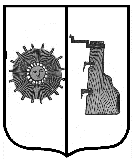 Публичные слушания по проекту Правил благоустройства на территории Травковского сельского поселения     Администрация Травковского сельского поселения информирует о том, что 29 апреля 2022 года в 17 ч. 10 мин. состоялись публичные слушания по проекту Правил благоустройства территории Травковского сельского поселения. Предложений и замечаний не поступило.***Российская Федерация  Новгородская область Боровичский районСОВЕТ ДЕПУТАТОВ ТРАВКОВСКОГО СЕЛЬСКОГО ПОСЕЛЕНИЯР Е Ш Е Н И Е  05.05.2022г.  № 92  п. ТравковоОб утверждении протокола публичных слушаний по проекту Правил благоустройства территории Травковского сельского поселения                   В соответствии с Порядком организации и проведения публичных слушаний на территории Травковского сельского поселения, утвержденным решением Совета депутатов сельского поселения от 16.12.2016г. № 77                   Совет депутатов Травковского сельского поселенияРЕШИЛ:           Утвердить прилагаемый протокол публичных слушаний по проекту Правил благоустройства   территории Травковского сельского поселения.Глава сельского поселения                                                     Я. Н. ОрловаПРОТОКОЛ  № 2публичных слушаний по проекту Правил благоустройства   территории Травковского сельского поселенияВремя проведения – 29 апреля 2022 года, 17 час 10 мин.Место проведения - зал заседаний Травковского сельского поселенияПрисутствовали: 10 чел.        Орлова Ярослава Николаевна - Глава Травковского сельского поселения, депутаты сельского поселения, работники Администрации сельского поселения.       Путём открытого голосования избраны: председательствующий слушаний – Орлова Ярослава Николаевна - Глава сельского поселения, секретарь слушаний – Зайцева Галина Викторовна – ведущий специалист Администрации сельского поселения.Выступила: Орлова Ярослава Николаевна – Глава сельского поселения, по проекту Правил благоустройства территории Травковского сельского поселения.Новых предложений от граждан не поступало, прения по данному вопросу завершены, публичные слушания по проекту Правил благоустройства   территории Травковского сельского поселения закончены.РЕШИЛИ: Рекомендовать принять проект Правил благоустройства территории Травковского сельского поселения за основу.  Председатель                                                         	Я. Н. ОрловаСекретарь                                                                         Г. В. ЗайцеваРоссийская    Федерация Боровичский район        Новгородская областьСОВЕТ ДЕПУТАТОВ ТРАВКОВСКОГО СЕЛЬСКОГО ПОСЕЛЕНИЯ                                                                                       Р Е Ш Е Н И Е  17.05.2022г.    № 94   п. ТравковоОб утверждении Правил благоустройства   территории Травковского сельского поселенияВ соответствии с Федеральным законом от 06.10.2003г. № 131-ФЗ «Об общих принципах организации местного самоуправления в Российской Федерации», Уставом Травковского сельского поселения, в целях обеспечениянадлежащего санитарного, экологического состояния территории Травковского сельского поселения, улучшения благоустроенности населенных пунктовСовет депутатов Травковского сельского поселенияРЕШИЛ:      1. Утвердить прилагаемые Правила благоустройства территории Травковского сельского поселения.       2. Признать утратившим силу решения Совета депутатов Травковского   сельского поселения от 19.12.2018г.   № 171 «Об утверждении Правил благоустройства территории Травковского сельского поселения» (в редакции от 22.04.2020г. № 240).       3. Опубликовать настоящее решение в бюллетене «Официальный вестник Травковского сельского поселения» и разместить на официальном сайте Администрации Травковского сельского поселения.        4. Настоящее решение вступает в силу с момента  опубликованияГлава сельского поселения                                Я. Н. ОрловаУтвержденырешением Совета депутатов Травковского сельского поселенияот   17.05.2022г.   № 94   ПРАВИЛА БЛАГОУСТРОЙСТВА ТЕРРИТОРИИ   ТРАВКОВСКОГО СЕЛЬСКОГО ПОСЕЛЕНИЯСОДЕРЖАНИЕ1. Основные понятия и определения, используемые в настоящих Правилах…………………………………………................................................. 22. Содержание территории Травковского сельского поселения. Общие требования……………………………………………………………………….. 63. Уборка территории Травковского сельского поселения……………………7 4. Благоустройство территорий многоквартирных и индивидуальных жилых домов…………………………………………………………………….135. Содержание земельных участков, зданий, строений, сооружений и ихэлементов…………………………………………………………………… 156. Благоустройство территорий объектов торговли, общественного питания, бытового обслуживания………………………....................................................177. Организация эксплуатации территорий ярмарок, сельскохозяйственныхрынков……………………………………………………………………………198. Благоустройство территорий рекреационного назначения…………...........219. Освещение территории Травковского сельского поселения……………….2210. Установка и содержание объектов благоустройства территории Травковского сельского поселения……………………………………………..2411. Содержание детских, игровых и спортивных площадок………………….2512. Содержание зеленых насаждений…………………………………………..2613. Содержание территорий, отведенных под строительство (застройку), атакже территорий, на которых осуществляются строительные, ремонтные, земляные и иные работы ………………………………………………………..2814. Содержание объектов незавершенного строительства, реконструируемыхобъектов и территорий, на которых они размещены ………………………... 3015. Благоустройство территорий автостоянок, парковок, гаражных Комплексов, гаражей…………………………………………………………… 3016. Содержание транспортных средств……………………………………...... 3017. Обращение с отходами………………………………………………………3218. Содержание инженерных сетей…………………………………………….3219. Содержание прилегающих территорий…………………………………….3320. Праздничное оформление территории Травковского поселения………...35 21. Общественное участие в процессе благоустройства…………………….. 3522. Дендрологические планы…………………………………………………....3623. Контроль за исполнением настоящих Правил…………………………….37Приложение №1. Требования к внешнему виду фасадов зданий, строений и сооружений…………………………………………………………………… Приложение № 2. Концепция общего цветового решения застройки улиц итерриторий Травковского сельского поселения……………………………1. Основные понятия и определения, используемые в настоящих Правилах:благоустройство территории - деятельность по реализации комплекса мероприятий, установленного настоящими Правилами, направленная на обеспечение и повышение комфортности условий проживания граждан, по поддержанию и улучшению санитарного и эстетического состояния территории муниципального образования, по содержанию территорий населенных пунктов и расположенных на таких территориях объектов, в том числе территорий общего пользования, земельных участков, зданий, строений, сооружений, прилегающих территорий;зеленые насаждения – древесно-кустарниковая и травянистая растительность естественного и искусственного происхождения (деревья, кустарники, цветники, газоны);крупногабаритный мусор (КГМ) – отходы потребления и хозяйственной деятельности, утратившие свои потребительские свойства, размеры которых превышают 0,5 метра в высоту, ширину или длину, за исключением отходов капитального и текущего ремонта жилых и нежилых помещений и строительных отходов;механизированная уборка – уборка территории с применением специальных автомобилей и уборочной техники (снегоочистителей, снегопогрузчиков, пескоразбрасывателей, машин подметально-уборочных, уборочных универсальных, тротуароуборочных, поливомоечных и других);озелененные территории – территории, покрытые древесно-кустарниковой и травянистой растительностью естественного и искусственного происхождения;отработанные ртутьсодержащие лампы – ртутьсодержащие отходы, представляющие собой выведенные из эксплуатации и подлежащие утилизации осветительные устройства и электрические лампы с ртутным заполнением и содержанием ртути не менее 0,01 процента;отходы биологические - трупы животных (в том числе абортированные и мертворожденные плоды) и птиц, в том числе лабораторных; ветеринарные конфискаты (мясо, рыба и другая продукция животного происхождения), выявленные после ветеринарно-санитарной экспертизы на убойных пунктах, хладобойнях, рынках, в мясоперерабатывающих организациях, организациях торговли и других объектах; другие отходы, получаемые при переработке пищевого и непищевого сырья животного происхождения;твердые коммунальные отходы (далее ТКО) – отходы, образующиеся в жилых помещениях в процессе потребления физическими лицами, а также товары, утратившие свои потребительские свойства в процессе их использования физическими лицами в жилых помещениях в целях удовлетворения личных и бытовых нужд. К ТКО также относятся отходы, образующиеся в процессе деятельности юридических лиц, индивидуальных предпринимателей и подобные по составу отходам, образующимся в жилых помещениях в процессе потребления физическими лицами;отходы (мусор) строительные – остатки сырья, материалов, иных изделий и продуктов строительства, образующиеся при строительстве, сносе, разборке, реконструкции, ремонте зданий, сооружений, дорог, инженерных коммуникаций, промышленных объектов и проч.;отходы производства и потребления (далее отходы) – вещества или предметы, которые образованы в процессе производства, выполнения работ, оказания услуг или в процессе потребления, которые удаляются, предназначены для удаления или подлежат удалению.парковка - специально обустроенное и оборудованное место, являющееся в том числе частью автомобильной дороги и (или) примыкающее к проезжей части и (или) тротуару, обочине, эстакаде или мосту либо являющееся частью подэстакадных или подмостовых пространств, площадей и иных объектов улично-дорожной сети, зданий, строений или сооружений и предназначенное для организованной стоянки транспортных средств на платной основе или без взимания платы по решению собственника или иного владельца автомобильной дороги, собственника земельного участка либо собственника соответствующей части здания, строения или сооружения;прилотковая часть дороги – часть автомобильной дороги шириной один метр вдоль бордюрного камня тротуара или газона;противогололедные материалы – материалы (реагенты), применяемые в твердом или жидком виде для борьбы с зимней скользкостью на улицах и дорогах, в том числе на твердых покрытиях внутриквартальных и пешеходных территорий;собственная территория землепользования (далее собственная территория) – земельный участок, принадлежащий физическому, юридическому лицу, индивидуальному предпринимателю на праве собственности, предоставленный на праве аренды или ином вещном праве в соответствии с действующим законодательством;содержание территории – комплекс мероприятий (работ) по обеспечению чистоты, санитарного содержания собственных территорий и по поддержанию в надлежащем состоянии внешнего вида расположенных на них зданий, строений, сооружений и иных объектов;надлежащее состояние внешнего вида зданий, строений, сооружений, объектов благоустройства городской среды подразумевает: целостность конструкций и их элементов; наличие заполнений оконных и дверных проемов, отсутствие механических повреждений, в том числе сколов краски на металлических частях конструкций и загрязнения внешних поверхностей; отсутствие наклеенных объявлений, афиш, плакатов на объектах, не предназначенных для размещения информации; исправность элементов освещения (подсветки) при их наличии;территория многоквартирного дома – земельный участок, на котором расположен дом, с элементами озеленения и благоустройства и иными, предназначенными для обслуживания, эксплуатации и благоустройства данного дома объектами, границы которого определены на основании данных государственного кадастрового учета и указаны в кадастровом паспорте земельного участка или в техническом паспорте многоквартирного дома;уборка территории – комплекс мероприятий, связанных с регулярной очисткой территории от грязи, листвы, мусора, снега и льда, организацией сбора и вывоза отходов;уличный смет (далее смет) – отходы, состоящие из песка, соляно-песчаной смеси, пыли, листвы и других мелких бытовых отходов потребления, скапливающиеся на территории улично-дорожной сети, в том числе тротуарах;объекты благоустройства городской среды – стационарные или передвижные (мобильные) сооружения, устройства, оборудование;малые архитектурные формы – фонтаны, декоративные бассейны, водопады, беседки, теневые навесы, перголы, лестницы, оборудование (устройства) для игр детей и отдыха взрослого населения, стоянки велосипедов, ограждения, устройства, регулирующие (ограничивающие) движение пешеходов и транспорта, садово-парковая мебель, цветочные вазоны, кашпо, флористические скульптуры, элементы вертикального озеленения, вывески и указатели;коммунальное оборудование – сети уличного освещения, урны и контейнеры для мусора, телефонные будки, таксофоны, мобильные туалеты;произведения монументально-декоративного искусства – скульптуры, декоративные композиции, обелиски, стелы, произведения монументальной живописи;знаки городской адресации – аншлаги (указатели наименований улиц, площадей, набережных, мостов), номерные знаки домов, информационные стенды, щиты со схемами адресации застройки кварталов, микрорайонов;памятные, информационные доски (знаки) - знаки охраны памятников истории и культуры, зон особо охраняемых территорий;элементы праздничного оформления – консоли, гирлянды и т.п.газон - элемент зеленого насаждения с травяным покровом естественного или искусственного происхождения на открытых участках озелененных территорий;контейнерная площадка – специально оборудованная площадка, предназначенная для размещения твердых коммунальных отходов, КГМ и иных отходов;объекты размещения отходов – специально оборудованные сооружения, предназначенные для размещения отходов и включающие в себя объекты хранения отходов, и объекты захоронения отходов;устройства, регулирующие (ограничивающие) движение пешеходов и транспорта - устройства для регулирования (ограничения) прохода и проезда на территории многоквартирных домов, на земельные участки, находящиеся в собственности, владении, пользовании, аренде юридических лиц, индивидуальных предпринимателей, физических лиц, в том числе:шлагбаумы;выдвижные, подъемные, качающиеся, откатные, переносные, механические ограничители;цепи, тросы, полусферы, столбы, железобетонные блоки, плиты;остановочный пункт – место остановки транспортных средств по маршруту регулярных перевозок, оборудованное для посадки, высадки пассажиров и ожидания транспортных средств;остановочный комплекс - нестационарное сооружение, оборудованное на посадочной площадке городского пассажирского транспорта, состоящее из павильона(ов), совмещенного(ых) с оборудованной зоной ожидания транспорта;нестационарный торговый объект - торговый объект, представляющий собой временное сооружение или временную конструкцию, не связанные прочно с земельным участком вне зависимости от наличия или отсутствия подключения (технологического присоединения) к сетям инженерно-технического обеспечения, в том числе передвижное сооружение;неисправное (разукомплектованное) транспортное средство - транспортное средство, у которого отсутствуют одна или несколько кузовных деталей, предусмотренных конструкцией: капот, дверь, замок двери кузова или кабины, пробка топливного бака и (или) отсутствуют одно или несколько стекол, внешних световых приборов, колес, шин, а также поврежденное огнем транспортное средство;дворовая территория – сформированная территория, прилегающая к одному или нескольким многоквартирным домам и находящаяся в общем пользовании проживающих в нем лиц, или общественным зданиям и обеспечивающая их функционирование.прилегающая территория - территория общего пользования, которая прилегает к зданию, строению, сооружению, земельному участку в случае, если такой земельный участок образован, и границы которой определены правилами благоустройства территории муниципального образования в соответствии с порядком, установленным законом Новгородской области;территории общего пользования – территории, которыми беспрепятственно пользуется неограниченный круг лиц (в том числе площади, улицы, проезды, набережные, береговые полосы водных объектов общего пользования, скверы, бульвары);элементы благоустройства территории - декоративные, технические, планировочные, конструктивные устройства, растительные компоненты, различные виды оборудования и оформления, малые архитектурныенекапитальные нестационарные сооружения, наружная реклама и информация, используемые как составные части благоустройства.Дизайн-код – это свод правил, определяющий внешний облик, оформление и порядок размещения стилистически единых элементов городской среды, разработанный исходя из особенностей территории (типовой или исторической), включающий текстовые и графические материалы.  2. Содержание территории Травковского сельского поселенияОбщие требования2.1. Содержание и благоустройство территории Травковского сельского поселения (далее - поселения) обеспечивается Администрацией сельского поселения (далее - Администрация), организациями всех форм собственности, физическими и юридическими лицами и индивидуальными предпринимателями, являющимися собственниками, владельцами, пользователями, арендаторами расположенных на территории земельных участков, объектов недвижимости, иных объектов.2.2. Ответственными за содержание в чистоте и порядке территорий и расположенных на них зданий, строений, сооружений и иных объектов, зеленых насаждений, объектов благоустройства городской среды являются:на территориях многоквартирных домов – управляющие компании и обслуживающие организации, товарищества собственников жилья, жилищно-строительные и жилищно-эксплуатационные кооперативы, собственники помещений в многоквартирных домах (при непосредственном управлении);на земельных участках, принадлежащих на праве собственности, находящихся во владении, пользовании, аренде юридических лиц, индивидуальных предпринимателей, физических лиц – соответственно юридические лица и должностные лица организаций, индивидуальные предприниматели, физические лица, являющиеся собственниками, владельцами, пользователями, арендаторами земельных участков;на территориях объектов размещения отходов – юридические лица, индивидуальные предприниматели, а также должностные лица организаций, в собственности, владении, пользовании, на обслуживании которых находятся данные объекты;на участках железнодорожных путей, переездов, полос отвода и охранных зон железных дорог, объектах железнодорожного транспорта, участках гидротехнических сооружений, водозаборных, водовыпускных сооружений, насосных станций, берегозащитных сооружений и прочих объектов водного транспорта, находящихся в пределах муниципального образования – юридические лица, индивидуальные предприниматели, а также должностные лица организаций, в собственности, владении, пользовании, на обслуживании которых находятся данные объекты;на территориях, предоставленных под проектирование и застройку (где не ведутся строительные работы) – юридические и физические лица, индивидуальные предприниматели, которым предоставлен земельный участок;на территориях, где ведется строительство или производятся работы (на период строительства или проведения работ) – юридические и физические лица, индивидуальные предприниматели, а также должностные лица организаций, ведущих строительство, производящих работы;на земельных участках, занятых временными объектами – собственники, владельцы и арендаторы временных объектов;на участках воздушных линий электропередач, охранных зон кабелей, газопроводов и других инженерных сетей – организации и должностные лица организаций, в собственности, владении, пользовании, на обслуживании которых находятся сети;на территориях гаражных комплексов – собственники, владельцы гаражей, расположенных на территориях соответствующих гаражных комплексов;на территориях садоводческих и огороднических некоммерческих объединений граждан – соответствующие объединения;на территориях кладбищ, мест массового купания – должностные лица организаций-исполнителей муниципального задания на содержание данных объектов;на территориях общего пользования – должностные лица организаций-исполнителей муниципального заказа на содержание данных объектов.2.3. Юридические и физические лица, являющиеся собственниками зданий, строений, сооружений (помещений в них), участвуют в благоустройстве прилегающих территорий в порядке, определяемом решением Совета депутатов.2.4. При проведении на территории муниципального образования массовых мероприятий их организаторы обеспечивают уборку места проведения мероприятия и восстановление нарушенного благоустройства.2.5. Администрация вправе на добровольной основе, в порядке, установленном решением Совета депутатов, привлекать граждан для выполнения социально значимых работ по благоустройству и озеленению территории муниципального образования.3. Уборка территории Травковского сельского поселения 3.1. Уборка территории сельского поселения осуществляется ответственными лицами, перечисленными в пункте 2.2 настоящих Правил, в соответствии с требованиями нормативных и нормативно-технических актов Российской Федерации, Новгородской области, настоящих Правил и иных муниципальных правовых актов органов местного самоуправления. Технология и режимы производства уборочных работ должны обеспечить беспрепятственное движение транспорта и пешеходов независимо от погодных условий. 3.2. Для предотвращения засорения улиц, площадей, скверов и других общественных мест отходами производства и потребления должны быть установлены специально предназначенные для временного складирования отходов емкости малого размера (урны, баки).3.3. Установку емкостей для временного складирования отходов производства и потребления и их очистку осуществляют лица, ответственные за уборку соответствующих территорий.3.4. Удаление с контейнерной площадки и прилегающей к ней территории отходов производства и потребления, высыпавшихся при выгрузке из контейнеров в мусоровозный транспорт, производят работники организации, осуществляющие транспортирование отходов.3.5. Транспортирование отходов осуществляется способами, исключающими возможность их потери при перевозке, создания аварийной ситуации, причинения транспортируемыми отходами вреда здоровью людей и окружающей среде.3.6. При уборке в ночное время необходимо принимать меры, предупреждающие шум.3.7. Запрещена установка устройств наливных помоек, разлив помоев и нечистот за территорией домов и улиц, вынос отходов на уличные проезды.3.8. Необходимо обеспечивать свободный подъезд непосредственно к мусоросборникам и выгребным ямам.3.9. Обеспечение уборки территории в летний период: производится в сроки с 16 апреля по 15 октября. Предусматривает мойку, полив и подметание проезжей части улиц, тротуаров, площадей. Мойке подвергается вся ширина проезжей части улиц и площадей. Уборку лотков и бордюр от песка, пыли, мусора после мойки рекомендуется заканчивать к 7 часам утра. Мойка и поливка тротуаров дворовых территорий, зеленых насаждений и газонов производится силами организаций и собственниками помещений. 3.9.1. Летняя уборка территории включает в себя:очистку территории, в том числе водоотводных канав, люков (решеток), колодцев ливневой канализации, лотков для стока воды от накопившихся за зиму смета, отходов и мусора и вывоз их на объекты размещения отходов;обеспечение отвода талых и дождевых вод в систему ливневой канализации, в том числе систематический сгон воды к люкам и дождеприемным колодцам ливневой канализации;механизированную чистку (подметание) проезжей части и обочин улиц и дорог, включая площади, бульвары, мосты, путепроводы, перекрестки, въезды на территории многоквартирных домов и внутрь кварталов, межквартальные проезды, тротуары;механизированный полив и мойку проезжей части улиц и дорог, в том числе прилотковой части дорог;ручную уборку остановочных пунктов, пешеходных переходов, мостов, путепроводов, обочин и прилотковой части дорог;механическое сгребание, погрузку и вывоз смета с прилотковой части дорог, вывоз уличного смета с проезжей части улиц и дорог;мойку и полив проезжей части центральных улиц и дорог, включая тротуары, площади, бульвары, набережные и другие объекты улично-дорожной сети. При температуре свыше +30°C производится дополнительный полив дорожных покрытий для уменьшения пылеобразования и охлаждения нижних слоев воздуха. При этом не допускается выбивание смета и мусора струей воды на прилегающие тротуары, зеленые насаждения, стены зданий, строений, сооружений. Мойку дорожных покрытий и тротуаров, а также подметание тротуаров рекомендуется производить с 23 часов до 7 часов утра, а влажное подметание проезжей части улиц рекомендуется производить по мере необходимости с 9 часов утра до 21 часа;дополнительную уборку, мойку и полив улиц и дорог с повышенной интенсивностью движения по мере необходимости в течение дня, за исключением часов пик;регулярную очистку смотровых и дождеприемных колодцев магистральной и внутриквартальной ливневой канализации (для предотвращения подтопления пониженных участков территорий ливневыми или паводковыми водами). Во избежание засорения ливневой канализации и загрязнения открытых водных объектов запрещается сброс грязи и мусора в дождеприемные колодцы;своевременный окос травы на озелененных территориях, не допуская высоты травостоя более 15 см (за исключением первого окоса после устройства нового газона). Юридическими лицами и индивидуальными предпринимателями помимо уборки в границах, принадлежащих им на праве собственности или ином вещном праве земельных участков, целесообразно осуществлять выкос сорной травы;уборку листвы во время листопада на озелененных территориях. В период листопада листья должны быть собраны в кучи во избежание их разноса по территории с последующим удалением в специально отведенные места для компостирования или вывозом на объекты размещения отходов;содержание в чистоте и надлежащем состоянии внешнего вида фасадов зданий и их элементов. Мойка витрин, дверей, фасадов объектов торговли, общественного питания, бытового обслуживания, павильонов, совмещенных с остановочным пунктом, и других объектов сферы услуг производится по мере загрязнения, но не реже одного раза в месяц.3.9.2. В летний период уборка территорий многоквартирных домов, территорий организаций, объектов торговли, общественного питания, бытового обслуживания и других объектов сферы услуг, остановочных пунктов и иных городских территорий должна производиться ежедневно.3.9.3. При производстве летней уборки на территории общего пользования запрещается:выполнение работ по механизированной уборке и подметанию улиц и дорог без увлажнения в сухую и жаркую погоду;складирование, в том числе хранение смета, мусора, травы, листьев, веток, порубочных остатков и иных отходов на озелененных территориях;сброс смета, мусора, травы, листьев, веток, порубочных остатков и иных отходов в смотровые и дождеприемные колодцы ливневой канализации, водопроводные и канализационные колодцы, водные объекты, а также на проезжую часть улиц, дорог, обочины, тротуары, в том числе при окосе и уборке газонов;вывоз, складирование и сброс смета, мусора и иных отходов вне специально отведенных для указанных целей мест;сгребание листвы к комлевой части деревьев и кустарников;мойка проезжей части улиц и дорог, включая тротуары, при прогнозе понижения температуры воздуха в утренние и ночные часы до 0°C и ниже;сжигание мусора, листвы, тары, производственных, строительных и других отходов, включая строительный мусор.3.10. Обеспечение уборки территории сельского поселения в зимний период:производится в сроки с 16 октября по 15 апреля. Предусматривает уборку и вывоз мусора, снега и льда, грязи, посыпку улиц песком с примесью хлоридов. В зонах, где имеет место интенсивное пешеходное движение, рекомендуется отказаться от использования (или свести к минимуму) химических реагентов, наносящих ущерб здоровью человека и животных, растениям, обуви.3.10.1. Зимняя уборка территории включает в себя:механизированную чистку (подметание, сгребание снега) проезжей части и обочин улиц и дорог, включая площади, бульвары, мосты, путепроводы, перекрестки, межквартальные проезды, тротуары;механизированную чистку (подметание) проезжей части улиц и дорог, включая площади, бульвары, мосты, путепроводы, перекрестки, въезды на территории многоквартирного дома и внутрь кварталов, межквартальные проезды, тротуары, в случае отсутствия снега;механизированную чистку (подметание, сгребание снега) въездов на территории многоквартирного дома и внутрь кварталов (до внешней границы тротуара);обработку проезжей части улиц и дорог, включая мосты, путепроводы, перекрестки, въезды на территории многоквартирного дома и внутрь кварталов, межквартальные проезды, тротуары, другие пешеходные территории противогололедными материалами. При снегопаде интенсивностью 0,5-1 мм/ч противогололедные материалы распределяются через 30-45 минут после его начала. В первую очередь при гололеде посыпаются спуски, подъемы, перекрестки, места остановок общественного транспорта, пешеходные переходы;механизированную уборку снега. В периоды снегопадов или гололедицы на проезжей части улиц и дорог должно быть обеспечено беспрепятственное движение транспорта с разрешенной скоростью. Срок окончания очистки дорожных покрытий от снежно-ледяных образований (с момента окончания непрекращающегося в течение суток снегопада до момента завершения работ) не должен превышать:6 часов – с улиц и дорог, подлежащих первоочередной очистке от снега;32 часов – с остальных территорий.Перечень улиц и дорог подлежащих первоочередной очистке от снега утверждается постановлением Администрации;формирование снежных валов. Местом временного складирования снега, счищаемого с проезжей части улиц и дорог, включая тротуары, является прилотковая часть дороги, при этом ширина валов снега не должна превышать одного метра. Не допускается формирование снежных валов ближе 5 метров от пересечения дорог, вблизи железнодорожных переездов в зоне треугольника видимости, ближе 5 метров от пешеходных переходов, ближе 20 метров от остановочных пунктов, на участках дорог, оборудованных транспортными ограждениями или повышенным бордюром, на газонах и тротуарах;механическое окучивание, погрузку и вывоз снега с мест формирования валов, остановочных пунктов, пешеходных переходов, перекрестков (с целью обеспечения зоны видимости);вывоз снега с улиц и дорог на площадку для складирования снега с механизированной и ручной погрузкой в автотранспорт. Вывоз снега с территории сельского поселения осуществляется круглосуточно. В первую очередь снег вывозится с инженерных сооружений (мостов, путепроводов и др.), остановочных пунктов, наземных пешеходных переходов, мест массового посещения населением, с улиц и дорог, подлежащих первоочередной очистке от снега;зачистку прилотковой части дорог после удаления снега;очистку от снега и льда крышек люков водопроводных и канализационных колодцев, пожарных гидрантов и подъездных путей к ним, а также содержание их в состоянии, обеспечивающем возможность быстрого использования;очистку от снега и льда крышек люков (решеток) ливневой канализации, а также раздвижку снежных валов в местах размещения люков (решеток) для обеспечения постоянного отвода талых вод;очистку от снега и льда и удаление снежно-ледяных образований с тротуаров и остановочных пунктов, имеющих усовершенствованное дорожное покрытие (асфальт, асфальтобетон, плитка). При отсутствии усовершенствованного покрытия снег следует убирать методом сдвигания, оставляя слой снега для образования плотной снежной корки. Снег на территориях многоквартирных домов, дворовых и прочих территориях сдвигается к местам его складирования таким образом, чтобы были обеспечены проход пешеходов, проезд транспорта, доступ к инженерным коммуникациям (сооружениям), контейнерным площадкам для сбора ТКО, КГМ, мусороприемным камерам и сохранность зеленых насаждений. Счищаемый с тротуаров снег формируется в валы на краю тротуара и сдвигается на прилотковую часть дороги непосредственно перед вывозкой. При ручной уборке не допускается сдвигание снега с тротуаров на проезжую часть улиц и дорог;удаление с улиц и дорог, включая тротуары и внутриквартальные проезды, ледяных образований, возникших в результате аварий на водопроводных, канализационных или тепловых сетях. Указанные работы производятся силами и средствами собственников, владельцев, пользователей сетей или организаций, на обслуживании которых они находятся;очистку крыш, карнизов, водосточных труб, фасадов и элементов фасадов зданий, строений, сооружений от снега, снежно-ледяных образований и ледяных наростов, удаление наледей и сосулек. Указанные работы производятся только в светлое время суток. При производстве работ применяются меры, обеспечивающие безопасность пешеходов (назначение дежурных, ограждение тротуаров, оснащение страховочным оборудованием лиц, работающих на высоте) и сохранность конструкций здания, зеленых насаждений, линий электропередач, линий связи, рекламных конструкций, вывесок, плиточного покрытия тротуаров и т.п. Сброшенные с крыш снежно-ледяные образования, снег и сосульки в течение рабочего дня должны быть вывезены на площадку для складирования снега и смета;ручную уборку остановочных пунктов, пешеходных переходов, мостов, путепроводов, обочин и прилотковой части дорог.3.10.2. В зимний период уборка территорий многоквартирных домов, дворовых территорий, территорий организаций, объектов торговли, общественного питания, бытового обслуживания и других объектов сферы услуг, остановочных пунктов должна производиться ежедневно.3.10.3. При проведении работ по уборке, благоустройству придомовой территории целесообразно информировать жителей многоквартирных домов, находящихся в управлении о сроках и месте проведения работ по уборке и вывозу снега с придомовой территории и о необходимости перемещения транспортных средств, препятствующих уборке спецтехники придомовой территории, в случае если такое перемещение необходимо.3.10.4. Территория многоквартирного дома должна содержаться в чистоте. Обслуживающие организации, управляющие компании обеспечивают ежедневную уборку придомовых территорий в соответствии с Правилами оказания услуг и выполнения работ, необходимыми для обеспечения надлежащего содержания общего имущества в многоквартирном доме. Счищаемый с территории многоквартирного дома снег разрешается складировать на территориях дворов в местах (при складировании должен предусматриваться отвод талых вод), не препятствующих свободному вывозу отходов, проезду специальных транспортных средств, прочего автотранспорта и движению пешеходов. Не допускается повреждение зеленых насаждений при складировании снега.3.10.5. Зимняя уборка территории, предусматривающая работы, связанные с ликвидацией скользкости, удалением снега и снежно-ледяных образований, не снимает с собственников, владельцев, пользователей, арендаторов земельных участков и расположенных на них зданий, строений	сооружений обязанности производить уборку собственных территорий от мусора и иного загрязнения.3.10.6. Места складирования снега устанавливаются постановлением Администрации.3.10.7. Места отвала снега рекомендуется оснастить удобными подъездами, необходимыми механизмами для складирования снега.3.10.8. При производстве зимней уборки запрещается:складирование (сброс) снега, снежно-ледяных образований на тротуарах, контейнерных площадках, трассах тепловых сетей, в канализационные колодцы, водопроводные колодцы, колодцы ливневой канализации;сдвигание снега к стенам зданий, строений и сооружений и на проезжую часть улиц и дорог;сжигание мусора, тары, производственных, строительных и других отходов, включая строительный мусор, порубочных остатков.4. Благоустройство территорий многоквартирных и индивидуальных жилых домов4.1. Управляющие компании, обслуживающие организации, товарищества собственников жилья, жилищно-строительные и жилищно-эксплуатационные кооперативы, собственники помещений в многоквартирных домах (при непосредственном управлении), иные организации, осуществляющие управление и (или) содержание многоквартирного дома, в целях благоустройства территорий многоквартирных домов обеспечивают:надлежащее содержание дорожных покрытий, входящих в состав общедомового имущества многоквартирного дома. Усовершенствованные дорожные покрытия (асфальт, асфальтобетон, плитка) должны быть с исправными элементами ливневой канализации, содержаться в чистоте, исправном состоянии, обеспечивающем безопасное движение пешеходов и транспортных средств, предотвращение запыленности придорожных слоев воздуха в летний период. Неусовершенствованные дорожные покрытия должны быть спланированы, с исправной системой водоотвода, не иметь деформаций и разрушений;соблюдение чистоты и порядка на территории многоквартирного дома, включая ежедневную уборку, установку в достаточном количестве урн для мусора, контейнеров для сбора КГМ, ТКО и иных отходов, строительного мусора, а также отходов, образующихся в результате деятельности юридических и физических лиц, индивидуальных предпринимателей, пользующихся нежилыми (встроенными и пристроенными) помещениями в многоквартирном доме;оборудование контейнерных площадок для размещения контейнеров для сбора отходов и мусора должно выполняться в соответствии с требованием СанПиН. Контейнерная площадка должна быть оборудована непроницаемым ограждением с трех сторон высотой, превышающей высоту используемых контейнеров и иметь информационную табличку с графиком вывоза ТКО и организации, производящей данный вид работ. В исключительных случаях, в районах сложившейся застройки, где нет возможности соблюдения установленных разрывов, места расположения контейнерных площадок определяются общим собранием собственников помещений в многоквартирном доме и согласовываются с Администрацией и Роспотребнадзором;ежедневную уборку тротуаров, дворовых и внутриквартальных проездов, пешеходных территорий;уборку, мойку и дезинфекцию мусороприемных камер, контейнеров и контейнерных площадок, их текущий ремонт и окраску. Уборка контейнерных площадок производится ежедневно, мойка и дезинфекция контейнеров - по мере необходимости в летний период, ремонт и окраска - до 1 мая текущего года и далее по мере необходимости;сбор и вывоз отходов, беспрепятственный доступ специальных транспортных средств (мусоровозов) к контейнерным площадкам для сбора ТКО, КГМ и мусороприемным камерам;организацию мест для накопления и накопление отработанных ртутьсодержащих ламп, их передачу в специализированные организации, имеющие соответствующие лицензии;уборку и очистку кюветов и водосточных канав;содержание в исправном состоянии регулярную очистку и дезинфекцию выгребных ям (септиков);содержание в чистоте и надлежащем состоянии внешний вид малых архитектурных форм, их текущий ремонт и окраску производить до   01 мая текущего года и далее по мере необходимости;содержание, охрану, защиту и восстановление зеленых насаждений, в том числе окос травы и уборку территорий, на которых расположены зеленые насаждения;содержание в чистоте и исправном состоянии, поддержание в надлежащем состоянии внешнего вида фасадов зданий, сооружений, строений и их элементов, ограждений; элементов ливневой канализации и водостоков;оборудование и содержание парковок, а также, в случае необходимости, площадок для выгула домашних животных.содержание в чистоте и исправном состоянии устройств, регулирующих (ограничивающих) движение пешеходов и транспорта.4.2. Собственники, владельцы, пользователи индивидуальных жилых домов в целях благоустройства собственных территорий обеспечивают:уборку территории, соблюдение чистоты и порядка;вывоз отходов в соответствии с действующими санитарными правилами и нормами;содержание в чистоте и в надлежащем состоянии внешнего вида фасадов жилых домов, иных строений и сооружений, их элементов и ограждений;отвод дождевых и талых вод в систему водоотводных канав, в том числе уборку и восстановление профиля (очистку, расширение и углубление) водоотводных канав, предназначенных для отвода поверхностных вод с территорий частных домовладений;содержание в исправном состоянии и дезинфекцию выгребных ям (септиков).Вывоз ТКО, КГМ и иных отходов осуществляется на объекты размещения отходов. Сбор и вывоз отходов с территорий частных домовладений осуществляется собственниками, владельцами, пользователями индивидуальных жилых домов самостоятельно либо на основании договора со специализированной организацией согласно графику вывоза.Временное хранение ТКО и КГМ на территории частных домовладений допускается в специально оборудованных для этих целей местах в пакетах или контейнерах.В целях обеспечения коллективного сбора и вывоза КГМ, ТКО и иных отходов на основании договора между собственниками, владельцами, пользователями индивидуальных жилых домов могут быть оборудованы общие контейнерные площадки для размещения контейнеров для сбора отходов.4.3. Собственникам, владельцам, пользователям индивидуальных жилых домов запрещается, при отсутствии договора на вывоз ТКО и КГМ, складирование ТКО, строительных и иных отходов, порубочных остатков, крупногабаритного, строительного и иного мусора и прочее, листвы в контейнеры и на контейнерные площадки многоквартирных домов и организаций, предназначенные для сбора ТКО и КГМ, складирование и хранение строительных материалов, дров, угля, минеральных и органических удобрений, строительных отходов, строительного и иного мусора на прилегающей к частным домовладениям территории более 7 календарных дней.4.4. На территориях многоквартирных домов без согласования с Администрацией запрещается устанавливать устройства, регулирующие (ограничивающие) движение пешеходов и транспорта. Порядок согласования установки указанных устройств определяется Администрацией.4.5. Безопасность общественных пространств на территориях жилого назначения рекомендуется обеспечивать их просматриваемостью со стороны окон жилых домов, а также со стороны прилегающих общественных пространств в сочетании с освещенностью.4.6. На территории земельного участка многоквартирных домов с коллективным пользованием придомовой территорией (многоквартирная застройка) необходимо предусматривать: транспортный проезд (проезды), пешеходные коммуникации (основные, второстепенные), площадки (для игр детей дошкольного возраста, отдыха взрослых, установки мусоросборников, гостевых автостоянок, при входных группах), озелененные территории.Если размеры территории участка позволяют, рекомендуется в границах участка размещение спортивных площадок и площадок для игр детей школьного возраста, площадок для выгула собак.5. Содержание земельных участков, зданий, строений, сооружений и их элементов5.1. Содержание в надлежащем технически исправном состоянии, поддержание в надлежащем состоянии внешнего вида жилых и общественных зданий, строений и сооружений, включая их элементы (фасады, цоколи, ступени, карнизы, двери, козырьки, водосточные трубы, и проч.), а также их ограждающих конструкций обеспечивается их собственниками, владельцами, арендаторами, согласно прилагаемым Правилам содержания и ремонта фасадов зданий, строений и сооружений.5.2. Содержание в надлежащем состоянии земельных участков обеспечивается их собственниками, владельцами, пользователями, арендаторами.Собственники, владельцы, пользователи, арендаторы земельных участков обеспечивают их содержание в чистоте и надлежащем состоянии, включая своевременный окос травы, уборку, вывоз мусора.Собственники, владельцы, пользователи, арендаторы земельных участков обеспечивают проведение мероприятий по удалению борщевика Сосновского, одним из следующих способов:химическим – опрыскивание очагов произрастания гербицидами и (или) арборицидами;механическим – скашивание, уборка сухих растений, выкапывание корневой системы;агротехническим – обработка почвы, посев многолетних трав.5.3. При озеленении территории детских садов и школ не допускается использование растений с ядовитыми плодами, а также с колючками и шипами.5.4. Благоустройство участка территории, автостоянок необходимо представлять твердым видом покрытия дорожек и проездов, осветительным оборудованием, ограждениями, озеленением, урнами или малыми контейнерами для мусора, информационным оборудованием (указателями).5.5. На территории общего пользования муниципального образования запрещено нанесение на асфальтобетонное покрытие надписей с использованием стойких красителей (за исключением дорожной разметки).5.6. Общественные стационарные туалеты и биотуалеты должны содержаться в надлежащем состоянии, их уборка производится не менее двух раз в день с обязательной дезинфекцией. Ответственность за санитарное и техническое состояние туалетов несут их собственники, владельцы, пользователи или организации, на обслуживании которых они находятся.5.7. Собственники остановочных пунктов (комплексов) обеспечивают:соблюдение чистоты и порядка, включая уборку;установку и содержание урн для сбора мусора;ремонт и окраску до 01 мая текущего года и далее по мере необходимости.Остановочные пункты (комплексы) должны быть не запыленными, окрашены и помыты, очищены от несанкционированной информационно-печатной продукции, граффити. В зимний период должны быть очищены от снега.5.8. Юридические и физические лица, индивидуальные предприниматели, а также должностные лица организаций, являющихся собственниками, владельцами остановочных комплексов, совмещенных с остановочным пунктом, обеспечивают:соблюдение чистоты и порядка, включая проведение ежедневной уборки;установку и содержание урн и контейнеров для сбора мусора и других отходов;поддержание в надлежащем состоянии внешнего вида остановочных комплексов, совмещенных с остановочным пунктом; мойку остановочных комплексов, совмещенных с остановочным пунктом, по мере необходимости;ремонт и окраску остановочных комплексов, совмещенных с остановочным пунктом до 01 мая текущего года и далее по мере необходимости.6. Благоустройство территорий объектов торговли, общественного питания, бытового обслуживания6.1. Должностные лица организаций торговли, общественного питания, бытового обслуживания иных организаций сферы услуг, а также юридические и физические лица, индивидуальные предприниматели, являющиеся собственниками, владельцами, арендаторами объектов, предназначенных для ведения торговли, оказания услуг общественного питания, бытового обслуживания (далее объекты сферы услуг), в целях благоустройства собственной территории обеспечивают:содержание в чистоте и благоустройство территории торговли;ежедневную уборку, а при необходимости – дополнительную уборку по окончании работы объекта сферы услуг;установку необходимого количества урн для мусора (у каждого отдельного входа в объект сферы услуг), контейнеров для сбора отходов, оборудование, в случае необходимости, площадок для размещения контейнеров для сбора отходов. Очистка урн производится ежедневно по мере накопления мусора, но не реже одного раза в сутки, мойка урн – периодически по мере необходимости, но не реже двух раз в месяц (за исключением зимнего периода), текущий ремонт по мере необходимости и окраска – до 01 мая текущего года;уборку, мойку и дезинфекцию контейнеров и контейнерных площадок, их текущий ремонт и окраску. Уборка контейнерных площадок производится ежедневно, мойка и дезинфекция контейнеров – по мере необходимости в летний период, ремонт по мере необходимости и окраска – до 01 мая текущего года;вывоз мусора, тары, упаковочного материала, ТКО и прочих отходов осуществляется не реже одного раза в сутки на объект размещения отходов самостоятельно либо на основании договора;поддержание в надлежащем состоянии внешнего вида малых архитектурных форм, их текущий ремонт по мере необходимости и окраску – до 1 мая текущего года;содержание в чистоте и исправном состоянии витрин, вывесок, рекламных конструкций. Мойка витрин и вывесок осуществляется по мере необходимости, но не реже одного раза в квартал (за исключением зимнего периода), ремонт по мере необходимости и окраска – до 1 мая текущего года;оформление витрин, оборудование их специальным освещением;содержание в чистоте и надлежащем исправном состоянии внешнего вида фасадов (и их элементов), занимаемых объектами сферы услуг зданий, строений, сооружений, в том числе временных объектов. Текущий ремонт временных объектов осуществляется по мере необходимости, окраска – до 01 мая текущего года, мойка – по мере необходимости, но не реже одного раза в месяц (за исключением зимнего периода);установка в случаях, предусмотренных действующим законодательством, и содержание в порядке, предусмотренном настоящими Правилами, туалетов (биотуалетов);содержание, охрану, защиту и восстановление зеленых насаждений, в том числе окос травы и ежедневную уборку территорий, на которых расположены зеленые насаждения;подвоз товаров, продукции, иных грузов к объектам сферы услуг допустим, при отсутствии иных подъездных путей, по тротуарам, пешеходным территориям в соответствии с Правилами дорожного движения.6.2. Запрещается:подвоз товаров, продукции, иных грузов к объектам сферы услуг тяжеловесным и крупногабаритным автотранспортом при отсутствии подъездных путей;загрузка (выгрузка) товаров, продукции, иных грузов из автотранспорта через центральные входы объектов сферы услуг;подвоз товаров, продукции, иных грузов к объектам сферы услуг по газонам, тротуарам, другим пешеходным и озелененным территориям;слив на грунт и твердое покрытие улиц и дорог, включая тротуары, другие пешеходные территории, а также на газоны и другие озелененные территории остатков жидких продуктов, воды, образовавшейся после продажи замороженных и иных продуктов, отходов жизнедеятельности человека, воды от мытья посуды, полов, воды из сатураторных установок, квасных и пивных цистерн, выбрасывание льда;нарушение установленных настоящими Правилами сроков уборки объектов сферы услуг и вывоза отходов и мусора;складирование торгового оборудования, товаров, тары, упаковочного материала, мусора у зданий, строений, сооружений, в которых расположены объекты сферы услуг, и на прилегающих территориях, в других специально не отведенных и не оборудованных для этих целей местах, в том числе сброс отходов и мусора в контейнеры и на контейнерные площадки многоквартирных домов, предназначенные для сбора ТКО и КГМ, в случае отсутствия договора на вывоз ТБО и КГМ.Временное складирование торгового оборудования, товаров, тары и прочего должно осуществляться в специальных помещениях объектов сферы услуг;сжигание мусора и тары;применение открытого огня при приготовлении пищи в объектах торговли и общественного питания, расположенных в местах массового скопления населения, в том числе на улицах, площадях, в скверах, парках и иных местах, вне стационарных объектов торговли и общественного питания;размещение нестационарного торгового объекта (в том числе с необорудованных мест - с земли, ящиков, парапетов, окон и прочее) либо сезонного (летнего кафе) на земельном участке, в здании, строении, сооружении, находящихся в муниципальной собственности, а также на земельном участке, собственность на который не разграничена в отсутствие действующего договора, предоставляющего право на размещение нестационарного торгового объекта либо сезонного (летнего кафе), а равно вне или с нарушением схемы размещения нестационарных торговых объектов, утвержденной постановлением Администрации сельского поселения, а также с нарушением предъявляемых требований к внешнему виду и оформлению нестационарного торгового объекта либо сезонного (летнего кафе);оказание услуг населению вне специально предназначенных для этой цели мест, в том числе на улицах, площадях, парках и других общественных местах.7. Организация эксплуатации территорий ярмарок, сельскохозяйственных рынков7.1. Организация эксплуатации территорий ярмарок осуществляется организатором ярмарки соответственно. Организация эксплуатации территорий сельскохозяйственных рынков осуществляется управляющей рынком компанией.7.2. Территории ярмарок, сельскохозяйственных рынков должны содержаться в надлежащем санитарном и техническом состоянии в соответствии с требованиями Санитарных правил и норм и иными правовыми актами.7.3. Территории ярмарок, сельскохозяйственных рынков должны быть благоустроены и иметь уклоны для стока ливневых и талых вод. Территории ярмарок и сельскохозяйственных рынков должны быть приспособлены для осуществления торговли с применением передвижных средств развозной и разносной торговли.7.4. Уборка территории ярмарок, сельскохозяйственных рынков (а в случае, если проведение ярмарки осуществляется более одних суток – ежедневная уборка) производится после их закрытия с обязательной предварительной поливкой в теплое время года. Текущая уборка производится в течение дня.7.5. Организация временного накопления, сбора и вывоза бытовых отходов с территорий ярмарок, сельскохозяйственных рынков осуществляется в соответствии с действующим санитарным законодательством и законодательством об охране окружающей среды, а также в соответствии с настоящими Правилами. 7.6. Организатор ярмарки и управляющий сельскохозяйственным рынком обеспечивают:содержание территорий сельскохозяйственных рынков, ярмарок, входов и въездов;текущий ремонт и покраску расположенных на территории сельскохозяйственных рынков и ярмарки зданий, строений, сооружений, а также временных некапитальных объектов (в том числе ограждения территории сельскохозяйственного рынка, ярмарки), их очистку от размещенной с нарушением настоящих Правил наружной рекламы и иной информационно-печатной продукции;установку на территории сельскохозяйственного рынка, ярмарки контейнеров, урн для сбора бытовых отходов из расчета, установленного СанПиН;организацию сбора и вывоза ТКО с территории сельскохозяйственных рынков, ярмарок на объект размещения отходов;оборудование и содержание на территории сельскохозяйственных рынков, ярмарок общественных туалетов (в том числе временных);проведение ежедневной уборки территории сельскохозяйственного рынка, ярмарки в соответствии с требованиями действующего санитарного законодательства;в зимнее время очистку территории сельскохозяйственных рынков, ярмарок от снега и льда, а во время гололеда – посыпку песком, вывоз снега и скола льда;в летнее время поливку территории.7.7. На территории сельскохозяйственных рынков, ярмарок запрещается:складирование товаров, тары в местах интенсивного движения покупателей, проезда автотранспорта, подхода к торговым местам, а также подхода к выходам с сельскохозяйственного рынка, ярмарки;складирование (накопление) бытовых отходов (в том числе испорченной продукции) в местах, не предназначенных для этого в соответствии с действующим законодательством и настоящими Правилами;слив жидких отходов на прилегающую территорию и в колодцы ливневой канализации;сжигание тары, отходов и мусора.7.8. Организация эксплуатации территорий сельскохозяйственных рынков, ярмарок в зимний период:7.8.1. В зимний период территории сельскохозяйственных рынков, ярмарок подлежат регулярной очистке от снега и льда. Снежная масса, счищаемая с территории сельскохозяйственных рынков, ярмарок, может складироваться в границах территории соответствующих объектов путем формирования в снежные валы. При невозможности складирования в указанных местах снежная масса подлежит вывозу. Складирование снежной массы на территории ярмарки производится с учетом обеспечения возможности отвода талых вод в период таяния снега.7.8.2. При уборке территорий сельскохозяйственных рынков, ярмарок в первую очередь должны быть расчищены тротуары и дорожки для пешеходов, подходы к торговым местам, подъезды для подвоза товаров, входы и выходы с сельскохозяйственного рынка или ярмарки подъезды к контейнерным площадкам, контейнерам (бункерам) сбора отходов, площадкам для сбора крупногабаритных отходов.7.8.3. При осуществлении благоустройства территорий сельскохозяйственных рынков, ярмарок не допускается выдвижение или перемещение снежных масс с территорий сельскохозяйственных рынков, ярмарок на проезжую часть улиц, автомобильных дорог и внутриквартальных проездов, а также на иные территории общего пользования сельского поселения.8. Благоустройство территорий рекреационного назначения8.1. Объектами благоустройства на территориях рекреационного назначения являются объекты рекреации - части территорий зон особо охраняемых природных территорий, зоны отдыха, парки, сады, бульвары, скверы.8.2. Благоустройство памятников садово-паркового искусства, истории и архитектуры включает реконструкцию или реставрацию их исторического облика, планировки, озеленения, включая воссоздание ассортимента растений. 8.3. При реконструкции объектов рекреации необходимо предусматривать:для лесопарков: создание экосистем, способных к устойчивому функционированию, проведение функционального зонирования территории в зависимости от ценности ландшафтов и насаждений с установлением предельной рекреационной нагрузки, режимов использования и мероприятий благоустройства для различных зон лесопарка;для парков и садов: реконструкцию планировочной структуры (например, изменение плотности дорожной сети), разреживание участков с повышенной плотностью насаждений, удаление больных, старых, недекоративных потерявших декоративность деревьев и растений малоценных видов, их замена на декоративно-лиственные и красивоцветущие формы деревьев и кустарников, организация площадок отдыха, детских площадок;для бульваров и скверов: формирование групп со сложной вертикальной структурой, удаление больных, старых и недекоративных потерявших декоративность деревьев, создание и увеличение расстояний между краем проезжей части и ближайшим рядом деревьев, посадка за пределами зоны риска преимущественно крупномерного посадочного материала с использованием специальных технологий посадки и содержания.8.4. На территориях, предназначенных и обустроенных для организации активного массового отдыха, купания и рекреации (далее - зона отдыха) рекомендуется размещать: пункт медицинского обслуживания с проездом, спасательную станцию, пешеходные дорожки, инженерное оборудование (питьевое водоснабжение и водоотведение, защита от попадания загрязненного поверхностного стока в водоем).8.5. Перечень элементов благоустройства на территории зоны отдыха, включает: твердые виды покрытия проезда, комбинированные - дорожек (плитка, утопленная в газон), озеленение, питьевые фонтанчики, скамьи, урны, малые контейнеры для мусора, оборудование пляжа (навесы от солнца, лежаки, кабинки для переодевания), туалетные кабины.8.6. Возможно размещение ограждения, уличного технического оборудования (торговые тележки «вода», «мороженое»), некапитальных нестационарных сооружений мелкорозничной торговли и питания, согласно Схеме размещения нестационарных торговых объектов, расположенных на земельных участках, в зданиях, строениях, сооружениях, находящихся в государственной собственности или муниципальной собственности, на территории муниципального образования.8.7. На территории муниципального образования могут быть организованы следующие виды парков: многофункциональные (предназначены для периодического массового отдыха, развлечения, активного и тихого отдыха, устройства аттракционов для взрослых и детей), специализированные (предназначены для организации специализированных видов отдыха), парки жилых районов (предназначены для организации активного и тихого отдыха населения жилого района).8.8. По ландшафтно-климатическим условиям - парки на пересеченном рельефе, парки по берегам водоёмов, рек, парки на территориях, занятых лесными насаждениями.8.9. На территории многофункционального парка рекомендуется предусматривать: систему аллей, дорожек и площадок, парковые сооружения (аттракционы, беседки, павильоны, туалеты и др.), согласно Схеме размещения нестационарных торговых объектов. Рекомендуется применение различных видов и приемов озеленения: вертикального (перголы, трельяжи, шпалеры), мобильного (контейнеры, вазоны), создание декоративных композиций из деревьев, кустарников, цветочного оформления, экзотических видов растений.8.10. На территории парка жилого района рекомендуется предусматривать: систему аллей и дорожек, площадки (детские, тихого и активного отдыха, спортивные). Рядом с территорией парка или в его составе может быть расположен спортивный комплекс жилого района, детские спортивно-игровые комплексы, места для катания на роликах.8.11. Рекомендуется предусматривать колористическое решение покрытия, размещение водных устройств, элементов декоративно-прикладного оформления, оборудования архитектурно-декоративного освещения, формирование пейзажного характера озеленения.8.12. Возможно предусматривать размещение ограждения, некапитальных нестационарных сооружений питания (летние кафе), согласно Схеме размещения нестационарных торговых объектов.9. Освещение территории Травковского сельского поселения9.1. Необходимо обеспечивать освещенность территорий улиц и дорог, в том числе основных пешеходных направлений, прокладываемых через озелененные территории парков, жилых кварталов (микрорайонов), путей движения школьников, инвалидов и пожилых людей к объектам социальной сферы.9.2. Устройства наружного освещения и подсветки должны содержаться в чистоте и технически исправном состоянии.9.3. Металлические опоры, кронштейны и другие элементы устройств наружного освещения должны содержаться в чистоте, не иметь крена, очагов коррозии и окрашиваться собственниками (владельцами, пользователями) по мере необходимости, но не реже одного раза в три года, и поддерживаться в исправном состоянии.9.4. Нарушения в работе устройств наружного освещения, связанные с обрывом электрических проводов, устраняются немедленно после обнаружения.9.5. Вывоз поврежденных (сбитых) опор уличного освещения осуществляется собственниками либо эксплуатирующими опоры организациями:на основных магистралях - незамедлительно;на остальных территориях, а также демонтируемые опоры - в течение суток с момента обнаружения (демонтажа).9.6. Процент недействующих светильников на улицах не должен превышать 10 %; на внутриквартальных территориях - 20 %. Не допускается расположение неработающих светильников подряд, один за другим.9.7. Декоративная вечерняя подсветка фасадов зданий и сооружений, имеющих особое градостроительное значение и не являющихся муниципальной собственностью, осуществляется собственниками, владельцами, пользователями и арендаторами этих зданий, строений и сооружений по согласованию с Администрацией поселения. Порядок согласования устанавливается Администрацией поселения.9.8. Архитектурное освещение (далее - АО) применяется для формирования художественно выразительной визуальной среды в вечернее время, выявления из темноты и образной интерпретации памятников архитектуры, истории и культуры, инженерного и монументального искусства, малых архитектурных форм, доминантных и достопримечательных объектов, ландшафтных композиций, создания световых ансамблей и осуществляется стационарными или временными установками освещения объектов, главным образом, наружного освещения их фасадных поверхностей.9.9. Запрещается размещение элементов праздничного оформления без согласования:с собственником (собственниками) имущества, к которому присоединяются элементы праздничного оформления;с организациями, эксплуатирующими инженерные коммуникации;с отделом архитектуры и градостроительства, отделом жилищно-коммунального, дорожного хозяйства, транспорта, связи и благоустройства, в случае размещения элементов праздничного оформления на объектах и территориях, находящихся в муниципальной собственности.9.10. К дефектам внешнего вида элементов праздничного оформления относятся:наличие ржавчины, отслоений краски и царапин на элементах, крепеже;частичное или полное отсутствие свечения элементов светового оформления;наличие видимых трещин, сколов и других повреждений на поверхности элементов праздничного оформления, видимых деформаций несущих и крепежных элементов.9.11. Работы по удалению элементов праздничного оформления со всех объектов и территорий, независимо от формы собственности, размещенных с нарушением данных Правил, осуществляются лицами, разместившими указанные элементы, а также собственниками, владельцами или лицами, ответственными за содержание объектов.9.12. Содержание сетей наружного освещения, находящихся в муниципальной собственности, осуществляется организацией, заключившей соответствующий муниципальный контракт (договор). Ответственность за надлежащее содержание и ремонт опор освещения, и контактной сети, а также замену в 7-дневный срок перегоревших ламп уличного освещения, несут организации, а также должностные лица организаций, в собственности, владении, пользовании, на обслуживании которых находятся данные объекты. 10. Установка и содержание объектов благоустройства территории Травковского сельского поселения10.1. Устанавливаемые на территориях общего пользования, включая площади, парки, бульвары, скверы, набережные, пляжи и т.д., территориях многоквартирных жилых домов, игровых и спортивных площадках объекты благоустройства территории могут быть стационарными и мобильными, при этом конструктивные решения объектов благоустройства территории должны обеспечивать их устойчивость, безопасность использования. Места размещения объектов благоустройства территории сельского поселения определяются в порядке, утверждаемом постановлением Администрации сельского поселения.10.2. Установка объектов благоустройства территории сельского поселения при новом строительстве (в границах застраиваемого участка) осуществляется в соответствии с утвержденной проектной документацией и дизайн-кодом.10.3. Объекты благоустройства территории сельского поселения должны содержаться в чистоте и технически исправном состоянии. Внешний вид объектов благоустройства территории сельского поселения должен поддерживаться в надлежащем состоянии. 10.4. Содержание элементов благоустройства, включая работы по восстановлению и ремонту памятников, мемориалов, уборку и санитарное содержание закрепленной для благоустройства прилегающей территории осуществляют физические и (или) юридические лица, независимо от их организационно-правовых форм, владеющие соответствующими элементами благоустройства на праве собственности, хозяйственного ведения, оперативного управления, либо на основании соглашений с собственником или лицом, уполномоченным собственником.10.5. Ремонт объектов благоустройства территории сельского поселения осуществляется по мере необходимости, мойка и окраска – до 01 мая текущего года и далее по мере необходимости (за исключением зимнего периода). Окос травы - по мере необходимости, не допуская высоты травостоя более 10 см.10.6. Запрещается установка, вывешивание и расклеивание объявлений, афиш, плакатов в неустановленных для этого местах.10.7. Размещение, установка и содержание рекламных конструкций (объектов), распространение рекламы на территории муниципального образования осуществляется в порядке, предусмотренном Федеральным законом от 13 марта 2006 года № 38-ФЗ «О рекламе».10.8. Объекты благоустройства на территориях транспортных коммуникаций муниципального образования является улично-дорожная сеть (УДС) населенного пункта в границах красных линий, пешеходные переходы различных типов.10.9. Перечень элементов благоустройства на территории улиц и дорог включает: твердые виды покрытия дорожного полотна и тротуаров, элементы сопряжения поверхностей, озеленение вдоль улиц и дорог, ограждения опасных мест, осветительное оборудование, носители информации дорожного движения (дорожные знаки, разметка, светофорные устройства).10.10. Особые рекомендации для обеспечения доступности территории сельского поселения:10.10.1. При проектировании объектов благоустройства жилой среды, улиц и дорог, объектов культурно-бытового обслуживания необходимо предусматривать доступность среды населенных пунктов для маломобильных групп населения, в том числе оснащение этих объектов элементами и техническими средствами, способствующими передвижению маломобильных групп населения.10.10.2. Проектирование, строительство, установка технических средств и оборудования, способствующих передвижению маломобильных групп населения, рекомендуется осуществлять при новом строительстве заказчиком в соответствии с утвержденной проектной документацией.11. Содержание детских, игровых и спортивных площадок11.1. При обустройстве детских площадок необходимо учитывать нормативные требования по соблюдению расстояний от инженерных коммуникаций до элементов игрового и спортивного оборудования, а также соблюдать минимальные расстояния безопасности, в пределах которых не допускается размещение других видов игрового оборудования, скамей, урн, бортовых камней, твердых видов покрытия, веток, стволов, корней деревьев.11.2. Детские и спортивные площадки должны:иметь планировку поверхности с засыпкой песком неровностей в летнее время;регулярно подметаться;очищаться от снега в зимнее время;содержаться в надлежащем техническом состоянии, быть покрашены.11.3. Окраску ограждений и строений на детских и спортивных площадках следует производить не реже одного раза в год.Ответственность за содержание детских и спортивных площадок и обеспечение безопасности на них возлагаются на собственников площадок, если иное не предусмотрено законом или договором.11.4. Требования к игровому и спортивному оборудованию:игровое оборудование должно быть сертифицировано, соответствовать требованиям санитарно-гигиенических норм, быть удобным в технической эксплуатации, эстетически привлекательным;спортивное оборудование должно быть предназначено для различных возрастных групп населения и размещаться на спортивных, физкультурных площадках;спортивное оборудование в виде физкультурных снарядов и тренажеров должно иметь специально обработанную поверхность, исключающую получение травм, (в том числе отсутствие трещин, сколов).11.5. Самовольная установка железобетонных блоков, столбов, ограждений и других сооружений во внутриквартальных и внутридворовых проездах запрещается, в том числе с целью резервирования мест для парковки транспортных средств.11.6. Площадки могут быть организованы в виде отдельных площадок для разных возрастных групп или как комплексные игровые площадки с зонированием по возрастным интересам. Для детей и подростков рекомендуется оборудовать специальные места для катания на самокатах, роликовых досках и коньках. 12. Содержание зеленых насаждений12.1. Собственники, землепользователи, землевладельцы и арендаторы земельных участков, на которых расположены зеленые насаждения, обязаны:соблюдать требования градостроительных регламентов и договоров, регулирующих порядок содержания зеленых насаждений;производить посадки зеленых насаждений в соответствии с требованиями СП 42.13330.2011. Свод правил. Градостроительство. Планировка и застройка городских и сельских поселений;проводить своевременную обрезку ветвей деревьев и кустарников в охранной зоне токоведущих проводов (в радиусе 1 м), а также ветвей, закрывающих указатели улиц и номерные знаки домов. Обрезка ветвей производится по графику, согласованному с владельцами линий электропередач, и под их контролем, с соблюдением технологии работ и техники безопасности.12.2. Содержание зеленых насаждений и уход за ними на озелененных территориях общего пользования осуществляется специализированными организациями в соответствии с муниципальными контрактами.12.3. Ущерб, нанесенный озеленению и благоустройству территории (снос, повреждение, уничтожение зеленых насаждений и др.) в результате производства строительных, ремонтных, земляных и иных работ, возмещается юридическими и физическими лицами, индивидуальными предпринимателями, застройщиками, производящими данные работы.12.4. Ущерб, нанесенный озеленению и благоустройству территории (снос, повреждение, уничтожение зеленых насаждений и др.) в результате проезда или стоянки транспортных средств на озелененных территориях или дорожно-транспортного происшествия, возмещается собственниками (владельцами) транспортных средств и (или) лицами, управляющими транспортными средствами.12.5. Обязанности по содержанию, охране, защите и воспроизводству зеленых насаждений возлагаются:на юридических и физических лиц, индивидуальных предпринимателей - собственников, пользователей и арендаторов зданий, строений, сооружений и иных объектов – на озелененных территориях ограниченного пользования;на соответствующие организации и ведомства – на озелененных территориях ограниченного пользования и специального назначения (на территориях предприятий, ведомств, учреждений и других организаций);на землепользователей, собственников, землевладельцев и арендаторов земельных участков – при проведении работ по строительству, реконструкции, ремонту объектов, а также земляных и иных работ.12.6. На территории общего пользования сельского поселения запрещается:производить самовольную рубку (снос), обрезку и пересадку зеленых насаждений, не имея разрешения на данный вид работ;выкапывать рассаду цветов, саженцев кустарников и деревьев, уничтожать и повреждать цветники, газоны и другие озелененные территории, наносить механические повреждения зеленым насаждениям (добывать из деревьев сок, делать надрезы, надписи, забивать в стволы деревьев гвозди, подвешивать гамаки, качели, веревки для сушки белья, прикреплять рекламные щиты, объявления, электропровода, колючую проволоку и другое);обрабатывать зеленые насаждения химическими препаратами, биологическими отходами, которые могут повлечь за собой ухудшение их декоративности или гибель;снимать с цветников и газонов плодородный слой земли;осуществлять сброс твердых коммунальных отходов, КГМ и иных отходов, грунта, снега, скола льда и т.п.;осуществлять складирование тары, строительных и других материалов;ходить, сидеть и лежать на газонах (исключая луговые);осуществлять выгул и выпас сельскохозяйственных домашних животных, конные верховые поездки, водить (перегонять) стадо животных по газонам, пешеходным дорожкам и тротуарам;производить посадки сельскохозяйственных культур;разжигать костры, сжигать опавшие листья и нарушать правила противопожарной безопасности;производить земляные и иные работы без соответствующего разрешения;повреждать, переставлять садово-парковую мебель, декоративные вазы, урны для мусора, другие малые архитектурные формы.12.7. Правоотношения по содержанию, защите, воспроизводству зеленых насаждений, расположенных на земельных участках, находящихся в частной собственности, регулируются действующим законодательством.13. Содержание территорий, отведенных под строительство (застройку), а также территорий, на которых осуществляются строительные, ремонтные, земляные и иные работы13.1. Работы, связанные со строительством, реконструкцией, ремонтом зданий, строений, сооружений, подземных коммуникаций (сооружений), других объектов, а также с разработкой грунта и временным нарушением благоустройства территории, производятся в соответствии с соответствующим нормативным документом, разработанным и утвержденным решением Администрации, другими нормативными правовыми актами Новгородской области и Российской Федерации.13.2. Юридические и физические лица, индивидуальные предприниматели, а также должностные лица организаций при производстве строительных, ремонтных, земляных и иных работ обеспечивают:содержание в надлежащем состоянии отведенные под указанные цели земельные участки (производство уборки и вывоз мусора, окос травы);установку ограждения по периметру земельного участка строительной площадки (зоны производства работ). В местах движения пешеходов ограждение должно иметь козырек и тротуар с ограждением от проезжей части улицы. Высота, конструкция ограждения должны обеспечивать безопасность движения транспорта и пешеходов на прилегающих к строительной площадке (зоне производства работ) дорогах и улицах, включая тротуары;содержание установленного ограждения в чистоте и исправном состоянии, выполнение его своевременного ремонта и окраски не реже одного раза в год до 01 мая текущего года и далее по мере необходимости;обозначение въездов на строительную площадку (зону производства работ) специальными знаками или указателями;установку габаритных указателей;установку информационного щита размером 2 x 4 м или 3 x 6 м с изображением строящегося объекта, указанием его наименования, названия застройщика (заказчика), исполнителя работ (подрядчика, генерального подрядчика), фамилии, должности и номеров телефонов ответственного производителя работ, сроков начала и окончания работ, схемы объекта;обеспечение проездов для специального транспорта, личного транспорта и проходов для пешеходов;оборудование строительной площадки (зону производства работ) подъездными путями, исключающими попадание грунта, строительного или другого мусора на проезжую часть (проезды, тротуары), а в случае загрязнения – немедленно производить очистку силами и средствами исполнителя работ;установку на строительной площадке (зоне производства работ) биотуалета, контейнера для сбора отходов и урн для мусора;складирование материалов, конструкции и оборудования в пределах строительной площадки (зоны производства работ) в соответствии с утвержденным проектом производства работ;соблюдение чистоты и порядка на подъездах к строительной площадке (зоне производства работ), а также на прилегающей территории. В случае допущения загрязнения прилегающей территории ее уборка производится незамедлительно силами и средствами исполнителя работ;оборудование выездов со строительной площадки устройствами для мойки колес и кузовов транспортных средств, строительной техники и механизмов; содержание в надлежащем состоянии (производить ежедневную уборку и своевременный окос травы) строительной площадки (зоны производства работ) не допуская высоты травостоя более 10 см;ежедневный сбор и вывоз строительных и других отходов, строительного мусора;необходимые меры к сохранности зеленых насаждений;необходимые меры к сохранности усовершенствованного покрытия (асфальт, асфальтобетон, плитка) проезжей части улиц и дорог, тротуаров, прилегающих к строительной площадке (зоне производства работ);восстановление нарушенных элементов озеленения и благоустройства по окончании работ.13.3. Запрещается:приготовление растворов для производства строительных и ремонтных работ без применения специальных емкостей;использование битумоварных установок без специального оборудования для сжигания топлива;установка ограждений строительных площадок (зон производства работ) с выносом их за границы предоставленного для этих целей земельного участка;оборудование выездов со строительных площадок (зон производства работ) на расстоянии ближе 50 метров от остановочных пунктов или площадок отстоя городского пассажирского транспорта;установка, стоянка и хранение механических транспортных средств, передвижных вагонов-бытовок, прочих механизмов и оборудования вне пределов строительной площадки (зоны производства работ);слив на грунт и твердое покрытие улиц и дорог, включая тротуары, другие пешеходные территории, а также на газоны и другие озелененные территории, в водоотводные канавы растворов, бетона, жидких строительных и прочих отходов;сжигание мусора, тары, производственных, строительных и других отходов, включая строительный мусор, порубочных остатков.14. Содержание объектов незавершенного строительства, реконструируемых объектов и территорий, на которых они размещены14.1. Обязанность по содержанию объектов незавершенного строительства, а также реконструируемых объектов капитального строительства и их территорий возлагается на их собственников, владельцев, пользователей, арендаторов.14.2. Реконструируемые объекты капитального строительства и объекты незавершенного строительства, на которых не ведутся работы, должны быть огорожены и закрыты строительными сетками с нанесенным изображением, имитирующим фасад. Не допускается наличие разрывов полотна сетки.14.3. Ограждение территории рекомендуется выполнять из металлического профилированного листа, с обеспечением его общей устойчивости и эксплуатационной безопасности, должно содержаться в надлежащем состоянии, не иметь механических повреждений и загрязнений.14.4.  Территории, отведенные под объекты незавершенного строительства, на которых не ведутся работы, должны содержаться в надлежащем состоянии (проведение уборки, вывоз мусора, удаление дикорастущей поросли деревьев и кустарников, снос сухих и аварийных деревьев, окос травы, не допуская высоты травостоя более 10 см).15. Благоустройство территорий автостоянок, парковок, гаражных комплексов, гаражей15.1. Благоустройство территорий автостоянок, парковок, индивидуальных гаражей осуществляется за счет собственников автостоянок, собственников, владельцев, арендаторов парковок и гаражей.15.2. Благоустройство территорий гаражей, расположенных в жилой застройке и не входящих в гаражные комплексы, осуществляется за счет средств их собственников, владельцев, арендаторов.15.3. Собственники, землепользователи, землевладельцы и арендаторы территорий автостоянок, парковок, гаражей обеспечивают:текущий ремонт дорожных покрытийежедневную уборку грязи, мусора, смета, снега и льда (наледи) с проезжей части дорог;уход за газонами и другими зелеными насаждениями;          ремонт и очистку смотровых и дождеприемных колодцев ливневой канализации, уборку и восстановление профиля (очистку, расширение и углубление) водоотводных канав, предназначенных для отвода поверхностных вод с собственных территорий;обеспечение сбора и вывоза мусора.16. Содержание транспортных средств16.1. Неисправные, разукомплектованные транспортные средства подлежат обязательной транспортировке их собственниками (владельцами) в места, предназначенные для ремонта или хранения транспортных средств.16.2. Мойка транспортных средств допускается только в специально оборудованных для этой цели помещениях, сооружениях.16.3. Для перевозки отходов, мусора, сыпучих и пылящих грузов, создающих угрозу загрязнения улиц и дорог, необходимо использовать специально оборудованные транспортные средства. Погрузка должна осуществляться способом, исключающим высыпание груза при его транспортировке, сыпучие и пылящие грузы должны быть укрыты тентом. Ответственность за загрязнение территории в результате нарушения правил перевозки грузов возлагается на собственников (владельцев) транспортных средств и (или) на лиц, управляющих транспортными средствами.16.4. При производстве строительных, ремонтных работ собственники (владельцы) специальных транспортных средств, передвижных вагонов-бытовок и прочих механизмов, и оборудования обеспечивают чистоту и порядок на территории, используемой для размещения техники.16.5. Запрещается:	перевозка грузов, отходов мусора без принятия мер по предотвращению их падения с транспортных средств, загрязнения территории и создания помех движению;	заправка топливом, техническое обслуживание, ремонт и мойка транспортных средств, слив топлива и масел вне специально отведенных для этой цели мест, в том числе у водоразборных колонок, на берегах рек и водоемов, в местах массового отдыха населения, парках, озелененных территориях, дворовых, иных внутриквартальных территориях;установка ограждений на проезжей части дорог, в местных проездах, на тротуарах, пешеходных дорожках, детских, спортивных и хозяйственных площадках, дворовых, иных внутриквартальных территориях в целях резервирования мест для стоянки транспортных средств;выезд транспортных средств, строительной техники и механизмов со строительных площадок (зон производства работ) без предварительной мойки колес и кузовов, создающий угрозу загрязнения территории;движение по улицам и дорогам с асфальто- и цементобетонным покрытием тракторов, иных транспортных средств и механизмов на гусеничном ходу;стоянка транспортных средств, в том числе оставление транспортных средств на месте поломки, в местных проездах, на территориях многоквартирных домов и иных территориях, затрудняющая проезд специализированных транспортных средств (скорой помощи, полиции, аварийно-спасательных служб, уборочной техники, мусоровозов);непринятие мер по эвакуации неисправных (разукомплектованных) транспортных средств с улиц и дорог, территорий многоквартирных домов и иных территорий в течение суток с момента их поломки, нахождение транспортных средств на территориях многоквартирных домов, у обочин проезжей части улиц и дорог, на иных территориях, создающее препятствия для осуществления ручной или механизированной уборки территории, подъезда к контейнерным площадкам для сбора и вывоза мусора;размещение неисправных (разукомплектованных) и по иным причинам непригодных к эксплуатации механических транспортных (в том числе плавательных) средств вне стоянок или иных специально отведенных для этих целей мест;размещение транспортных средств на газоне или иной территории, занятой зелеными насаждениями;стоянка маршрутных и легковых такси вне отведенных в установленном порядке мест;нахождение транспортных (в том числе плавательных) средств на участках охранных зон кабелей, газопроводов и иных инженерных сетей.16.6. Ответственность за нарушение правил благоустройства территории, связанных с эксплуатацией (в том числе стоянкой) транспортных средств механизмов, несут собственники (владельцы) транспортных средств и механизмов и (или) лица, управляющие транспортными средствами и механизмами.17. Обращение с отходами Территория сельского поселения подлежит регулярной очистке от отходов в соответствии с экологическими, санитарными и иными требованиями, установленными действующим законодательством.18. Содержание инженерных сетей18.1. Собственники (владельцы) водопроводных, канализационных, тепловых, электрических, телефонных и других инженерных сетей обязаны содержать сети в надлежащем, технически исправном состоянии.Колодцы подземных коммуникаций, смотровые и дождеприемные колодцы, люки (решетки) ливневой канализации должны быть закрыты и содержаться в надлежащем состоянии, обеспечивающем безопасное движение транспорта и пешеходов.18.2. Собственники (владельцы) сетей ливневой канализации обязаны:очищать и содержать в исправном состоянии канавы, трубы, дренажи, предназначенные для отвода поверхностных и грунтовых вод;производить очистку смотровых колодцев и дождеприемников, иных элементов магистральной и внутриквартальной ливневой канализации для предотвращения подтопления пониженных участков территории ливневыми и паводковыми водами;обеспечивать надлежащее содержание, в том числе производить ремонт смотровых колодцев и дождеприемников, нагорных канав и открытых лотков, входящих в состав искусственных сооружений.18.3. Ликвидация последствий аварий на водопроводных, канализационных, тепловых, электрических, телефонных и других инженерных сетях, включая удаление грунта и льда, а также осуществление мероприятий по обеспечению безопасности движения транспорта и пешеходов, обеспечиваются организациями в собственности, владении, пользовании, на обслуживании которых находятся указанные сети с обязательным восстановлением нарушенного благоустройства.18.4. Вывоз нечистот из отстойных канализационных колодцев и выгребных ям (септиков) производится на сливные станции.18.5. Запрещается:откачивание воды (стоков), промышленных отходов из зданий и сооружений, помещений (в том числе подвальных), водоотводных канав, колодцев и камер инженерных подземных коммуникаций и сооружений на проезжую часть улиц и дорог, включая площади, тротуары, газоны и другие озелененные территории, в кюветы, водные объекты;сброс строительных отходов, бытового и иного мусора в водопроводные, канализационные, дождеприемные колодцы.19. Содержание прилегающих территорий19.1. Собственники и иные законные владельцы зданий, строений, сооружений, земельных участков (за исключением собственников и (или) иных законных владельцев помещений в многоквартирных домах, земельные участки под которыми не образованы или образованы по границам таких домов), расположенных на территории сельского поселения, участвуют в содержании прилегающих территорий.19.2. Границы прилегающей территории определяются на расстоянии:10 метров по всему периметру от границ земельного участка в отношении земельного участка, здания, строения, сооружения, находящегося на земельном участке, если такой земельный участок образован, или от границ здания, строения, сооружения, если земельный участок не образован, за исключением следующих случаев:для нестационарных торговых объектов, нестационарных объектов организации общественного питания и бытового обслуживания населения - на расстоянии 5 метров;для производственных объектов (производственных комплексов), объектов заправки, ремонта, технического обслуживания, мойки автомототранспорта (в том числе комплексов) - на расстоянии 25 метров;для земельных участков, на которых расположены индивидуальные жилые дома - на расстоянии 5 метров;для земельных участков, на которых расположены здания, строения, сооружения, занимаемые организациями образования, культуры, здравоохранения, социального обслуживания, физической культуры и спорта, - на расстоянии - 5 метров;для гаражно-строительных, гаражно-эксплуатационных кооперативов, лодочных станций - на расстоянии 5 метров;для многоквартирных домов - на расстоянии 0 метров.19.3. В случае пересечения прилегающей территории с линейным объектом (линией электропередачи, линией связи, в том числе линейно-кабельным сооружением, трубопроводом, автомобильной дорогой, железнодорожной линией и другими подобными сооружениями), размер прилегающей территории определяется до пересечения с выделенным для линейного объекта земельным участком, охранной зоной, ограждением, дорожным и (или) тротуарным бордюром.19.4. В границы прилегающей территории не включаются дороги, проезды и другие объекты транспортной инфраструктуры, парки, скверы, бульвары, береговые полосы, а также иные территории, содержание которых является обязанностью правообладателя в соответствии с законодательством Российской Федерации.19.5. При пересечении двух и более прилегающих территорий границы прилегающей территории определяются пропорционально общей площади зданий, строений, сооружений и образованных земельных участков, к которым устанавливается прилегающая территория.19.6. Границы прилегающей территории определяются с учетом следующих ограничений:в отношении каждого здания, строения, сооружения, земельного участка могут быть установлены границы только одной прилегающей территории, в том числе границы, имеющие один замкнутый контур или несколько непересекающихся замкнутых контуров;установление общей прилегающей территории для двух и более зданий, строений, сооружений, земельных участков, за исключением случаев, когда здание, строение или сооружение, в том числе объект коммунальной инфраструктуры, обеспечивает исключительно функционирование другого здания, строения, сооружения, земельного участка, в отношении которого определяются границы прилегающей территории, не допускается;пересечение границ прилегающих территорий, за исключением случая установления общих смежных границ прилегающих территорий, не допускается;внешняя часть границ прилегающей территории не может выходить за пределы территорий общего пользования и устанавливается по границам земельных участков, образованных на таких территориях общего пользования, или по границам, закрепленным с использованием природных объектов или объектов искусственного происхождения (дорожный и (или) тротуарный бордюр, иное подобное ограждение территории общего пользования), а также по возможности должна иметь смежные (общие) границы с другими прилегающими территориями.19.7. Участие в содержании прилегающей территории заключается в обеспечении ежедневной уборки, а также в содержании зеленых насаждений, произрастающих на прилегающей территории.19.7.1. Уборка прилегающей территорий включает:удаление мусора (при наличии);очистку (при необходимости), углубление и содержание в нормативном состоянии ливневых и дренажных канав (при отклонении от нормативного состояния);подметание прилегающих территорий в весенне-летний период уборки;уборку снега, противогололедную обработку прилегающих территорий в осенне-зимний период уборки.19.7.2. Содержание зеленых насаждений включает:окос травы в весенне-летний период уборки (высота травостоя не должна превышать 10 см);санитарную рубку и обрезку кустарников, а также деревьев.19.8. Объем участия собственников и иных законных владельцев зданий, строений, сооружений, земельных участков в содержании прилегающих территорий может быть расширен на основании соглашений, заключаемых с Администрацией по заявлению собственников и иных законных владельцев зданий, строений, сооружений, земельных участков.20. Праздничное оформление территории Травковского сельского поселения20.1. Праздничное оформление территории сельского поселения выполняется по согласованию с Администрацией на период проведения государственных праздников, мероприятий, связанных со знаменательными событиями.20.2. Оформление зданий, сооружений осуществляется их владельцами в рамках концепции праздничного оформления территории сельского поселения.20.3. Работы, связанные с проведением торжественных и праздничных мероприятий, осуществляются организациями самостоятельно за счет собственных средств, а также Администрацией в пределах средств, предусмотренных на эти цели в бюджете.20.4. В праздничное оформление следует включать: вывеску национальных флагов, лозунгов, гирлянд, панно, установку декоративных элементов и композиций, стендов, киосков, трибун, эстрад, а также устройство праздничной иллюминации.20.5. Концепция праздничного оформления определяется программой мероприятий и схемой размещения объектов и элементов праздничного оформления, утверждаемыми Администрацией.20.6. Требования к конструкциям праздничного оформления в границах территории сельского поселения определяются дизайн-кодом муниципального образования. 20.7. Размещение праздничного оформления в границах территории сельского поселения возможно сроком не более двух недель до праздника и двух недель после него, за исключением подготовки к Новому году (1 января).21. Общественное участие в процессе благоустройства21.1. Обсуждение проектов проводится в интерактивном формате с использованием широкого набора инструментов для вовлечения и обеспечения участия и современных групповых методов работы, а также всеми способами, предусмотренными Федеральным законом от 21 июля 2014 года №212-ФЗ «Об основах общественного контроля в Российской Федерации».21.2. Используются следующие инструменты: анкетирование, опросы, интервьюирование, картирование, проведение фокус-групп, работа с отдельными группами пользователей, организация проектных семинаров, организация проектных мастерских (воркшопов), проведение общественных обсуждений, проведение дизайн-игр с участием взрослых и детей, организация проектных мастерских со школьниками и студентами, школьные проекты (рисунки, сочинения, пожелания, макеты), проведение оценки эксплуатации территории.21.3. На каждом этапе проектирования выбирается наиболее подходящие для конкретной ситуации механизмы, наиболее простые и понятные для всех заинтересованных в проекте сторон.21.4. Для проведения общественных обсуждений выбираются хорошо известные людям общественные и культурные центры (дом культуры, школы, молодежные и культурные центры), находящиеся в зоне хорошей транспортной доступности, расположенные по соседству с объектом проектирования.21.5. По итогам встреч, проектных семинаров, воркшопов, дизайн-игр и любых других форматов общественных обсуждений формируется отчет, а также видеозапись самого мероприятия, и публикуется в публичный доступ как на информационных ресурсах проекта, так и на официальном сайте Администрации сельского поселения для того, чтобы граждане могли отслеживать процесс развития проекта, а также комментировать и включаться в этот процесс на любом этапе.21.6. Для обеспечения квалифицированного участия целесообразно заблаговременно до проведения самого общественного обсуждения публиковать достоверную и актуальную информацию о проекте, результатах предпроектного исследования, а также сам проект.21.7. Общественный контроль является одним из механизмов общественного участия.21.8. Рекомендуется создавать условия для проведения общественного контроля в области благоустройства, в том числе в рамках организации деятельности интерактивных порталов в информационно-телекоммуникационной сети «Интернет».21.9. Общественный контроль в области благоустройства осуществляется любыми заинтересованными физическими и юридическими лицами, в том числе с использованием технических средств для фото-, видеофиксации, а также интерактивных порталов в информационно-телекоммуникационной сети «Интернет». Информация о выявленных и зафиксированных в рамках общественного контроля нарушениях в области благоустройства направляется для принятия мер в Администрацию и (или) на интерактивный портал в информационно-телекоммуникационной сети «Интернет».21.10. Общественный контроль в области благоустройства осуществляется с учетом положений законов и иных нормативных правовых актов об обеспечении открытости информации и общественном контроле в области благоустройства, жилищных и коммунальных услуг.22. Дендрологические планы22.1. При разработке проектной документации рекомендуется включать требования, предъявляемые к условным обозначениям зеленых насаждений на дендропланах.22.2. Рекомендуется составлять дендроплан при разработке проектной документации на строительство, капитальный ремонт и реконструкцию объектов благоустройства поселения, в том числе объектов озеленения, что будет способствовать рациональному размещению проектируемых объектов с целью максимального сохранения здоровых и декоративных растений.22.3. Разработку проектной документации на строительство, капитальный ремонт и реконструкцию объектов озеленения, рекомендуется производить на основании геоподосновы с инвентаризационным планом зеленых насаждений на весь участок благоустройства.22.4. На основании полученных геоподосновы и инвентаризационного плана проектной организацией рекомендуется разрабатывать проект благоустройства территории, где определяются основные планировочные решения и объемы капиталовложений, в т.ч. на компенсационное озеленение. При этом определяются объемы вырубок и пересадок в целом по участку благоустройства, производится расчет компенсационной стоимости.22.5. На данной стадии целесообразно определить количество деревьев и кустарников, попадающих в зону строительства без конкретизации на инвентаризационном плане (без разработки дендроплана).22.6. После утверждения проектно-сметной документации на застройку, капитальный ремонт и реконструкцию благоустройства, в том числе объектов озеленения, рекомендуется разрабатывать рабочий проект с уточнением планировочных решений, инженерных коммуникаций и организации строительства. На этой стадии разрабатывается дендроплан, на котором выделяются зоны работ, наносятся условными обозначениями все древесные и кустарниковые растения, подлежащие сохранению, вырубке и пересадке.22.7. При разработке дендроплана сохраняется нумерация растений инвентаризационного плана.23. Контроль за исполнением настоящих Правил23.1. Контроль за исполнением настоящих Правил осуществляет Администрация Травковского сельского поселения.23.2. Муниципальный контроль за исполнением настоящих Правил осуществляется в соответствии с Федеральным законом от 31 июля 2020 года № 248-ФЗ «О государственном контроле (надзоре) и муниципальном контроле в Российской Федерации», другими нормативными правовыми актами Российской Федерации, Новгородской области, муниципальными правовыми актами.23.3. За нарушение настоящих Правил виновные лица привлекаются к ответственности в соответствии с действующим законодательством.23.4. Наложение мер административной ответственности не освобождает виновных лиц от устранения допущенных нарушений и возмещения причиненного ущерба. Приложение 1к Правилам благоустройстватерритории Травковского сельского поселенияТребования к внешнему виду фасадов зданий, строений и сооружений 1. Содержание фасадов1.2. Владельцы зданий и сооружений и иные лица, на которых возложены соответствующие обязанности, обязаны:систематически проверять состояние фасадов и их отдельных элементов (балконов, лоджий и эркеров, карнизов, отливов, окрытий, водосточных труб, козырьков);проверять прочность креплений архитектурных деталей и облицовки, устойчивость парапетных и балконных ограждений;при осмотре фасадов крупноблочных и крупнопанельных зданий контролировать состояние горизонтальных и вертикальных стыков между панелями и блоками;по мере необходимости, но не реже двух раз в год, весной (после отключения систем отопления) и осенью (до начала отопительного сезона), внутренние и наружные поверхности остекления окон, дверей балконов и лоджий, входных дверей в подъездах следует очищать и мыть;проводить текущий ремонт, в том числе окраску фасада, с периодичностью в пределах 7-8 лет с учетом фактического состояния фасада;производить поддерживающий ремонт отдельных элементов фасада (цоколей, крылец, ступеней, приямков, входных дверей, ворот, цокольных окон, балконов и лоджий, водосточных труб, подоконных отливов, линейных окрытий).2. Окна и витрины2.1. Изменение архитектурного решения и нарушение композиции фасада в результате произвольного размещения, изменения габаритов и конфигурации окон и витрин, устройства новых проемов или ликвидации, существующих независимо от их вида и расположения не допускается.2.2. Изменение устройства и оборудования окон и витрин, не нарушающее архитектурного решения фасада или обоснованное необходимостью его преобразования, допускается при условии единого комплексного решения на основе архитектурного проекта, согласованного с отделом, за исключением фасадов зданий и сооружений, являющихся объектами культурного наследия. 2.3. Пробивка окон на глухих стенах и брандмауэрах допускается при наличии необходимых проектных обоснований и согласования с Администрацией за исключением объектов культурного наследия.2.4. Переустройство оконного проема в дверной допускается по согласованию с Администрацией за исключением фасадов зданий и сооружений, являющихся объектами культурного наследия. 3.Устройство и оборудование входов3.1. Виды и расположение входов определяются архитектурным решением фасада, конструктивной системой зданий и сооружений, планировкой и назначением помещений, предусмотренными проектным решением.3.2. Возможность размещения дополнительных входов определяется на основе общей концепции фасада с учетом архитектурного решения, планировки помещений, расположения существующих входов, а также предельной плотности размещения входов на данном фасаде без ущерба для его архитектурного решения и эксплуатации.3.3. Изменение архитектурного решения, нарушение композиции фасада за счет произвольного изменения габаритов и конфигурации входов, устройства дополнительных входов или ликвидации существующих независимо от их вида и расположения не допускаются.3.4. Изменение устройства и оборудования входов, не нарушающее архитектурного решения фасада или обоснованное необходимостью его преобразования, допускается при условии единого комплексного решения, на основе архитектурного проекта, согласованного с Администрацией.3.5. Переустройство дверного проема в оконный допускается по согласованию с отделом и комитетом по строительству и жилищно-коммунальному хозяйству. 4. Элементы фасада.К элементам фасада относятся: входы в подвальные помещения;входные группы (в том числе ступени, площадки, перила, козырьки над входом, ограждения, стены, двери);цоколь и отмостка;плоскости стен; выступающие элементы фасадов (в том числе балконы, лоджии, эркеры, карнизы); окна и витрины; элементы кровли, включая вентиляционные и дымовые трубы, ограждающие решетки, выходы на кровлю;архитектурные детали и облицовка (в том числе колонны, пилястры, розетки, капители, фризы, пояски); водосточные трубы, включая воронки; парапетные и оконные ограждения; решетки, металлическая отделка окон, балконов, поясков, выступов цоколя, свесов; навесные металлические конструкции (в том числе флагодержатели, анкеры, пожарные лестницы, вентиляционное оборудование); стекла, рамы, балконные двери; элементы подсветки фасада; дополнительные элементы и устройства фасада;  дополнительное оборудование фасада. 5.Дополнительное оборудование фасадовнаружные блоки систем кондиционирования и вентиляции, вентиляционные трубопроводы;антенны;видеокамеры наружного наблюдения;таксофоны;почтовые ящики;часы;банкоматы;знаки остановки городского пассажирского транспорта;знаки дорожного движения, светофоры;кабельные линии, пристенные электрощиты.6. Дополнительные элементы фасадов 6.1. Оборудование, содержащее информацию о юридических лицах или индивидуальных предпринимателях, органах государственной власти или местного самоуправления и других лицах, заинтересованных в размещении сведений информационного характера, а также сведения, доведение которых до потребителя (третьих лиц) является обязательным в соответствии с законодательством Российской Федерации.6.2. Виды дополнительных элементов и требования к их размещению определяются Правилами размещения и содержания информационных конструкций (вывесок) на территории муниципального образования, утвержденных настоящим решением.7. Знаки адресации7.1. Под знаками адресации понимаются унифицированные элементы городской ориентирующей информации, обозначающие наименования улиц, номера домов, корпусов, подъездов и квартир в них.7.2. Основными видами знаков адресации являются:номерные знаки, обозначающие наименование улицы, переулка, площади, набережной и номер дома;указатели названия улицы, площади, набережной обозначающие, в том числе, нумерацию домов на участке улицы, в квартале.8. Балконы и лоджии8.1. Под устройством и оборудованием балконов и лоджий понимается комплекс элементов архитектурного решения, технического оснащения, оформления балконов и лоджий на фасадах.8.2. Требования, предъявляемые к устройству и оборудованию балконов и лоджий, определяются:архитектурным решением фасада;историко-культурной ценностью здания, сооружения;техническим состоянием основных несущих конструкций здания, сооружения.8.3. Любые действия, связанные с устройством и изменением внешнего вида балконов и лоджий (остеклением, изменением, ремонтом или заменой ограждений, цветовым решением), должны быть согласованы с Администрацией.8.4. Запрещается:изменение характера ограждений (цвета, рисунка, прозрачности);несанкционированная реконструкция балконов и лоджий с устройством остекления, ограждающих конструкций, изменением архитектурного решения части фасада.Самовольное благоустройство балконов, а также использование для отделки произвольно выбранных материалов, (сайдинга, профнастила, металлических листов и т. п.);переоборудование или устройство новых балконов, лоджий и эркеров.9. Контроль за исполнением настоящих Правил9.1. Контроль осуществляет Администрация сельского поселения.9.2. Муниципальный контроль за исполнением настоящих Правил осуществляется в соответствии с Федеральным законом от 31 июля 2020 года № 248-ФЗ «О государственном контроле (надзоре) и муниципальном контроле в Российской Федерации», другими нормативными правовыми актами Российской Федерации, Новгородской области, муниципальными правовыми актами. 9.3. За нарушение настоящих Правил виновные лица могут быть привлечены к ответственности в соответствии с действующим законодательством.9.4. Наложение мер административной ответственности не освобождает виновных лиц от устранения допущенных нарушений и возмещения причиненного ущерба.____________________Приложение 2к Правилам благоустройстватерритории Травковского сельского поселенияКонцепция общего цветового решения застройки улиц и территорий Травковского сельского поселенияКонцепция общего цветового решения застройки улиц и территорий Травковского сельского поселения (далее - Концепция) разработана с целью определения главных стратегических направлений развития поселения с учетом сохранения исторического центра, направлена на изменение внешнего облика поселения, оказание влияния на культурный, духовный уровень жителей поселения, создание уникального образа сельского поселения.
          Концепция является основой для разработки и реализации муниципальных программ, планов действий, практической деятельности органов местного самоуправления, организаций, осуществляющих свою деятельность на территории поселения, а также общественных организаций и средств массовой информации.1. Основные термины и определения
          Концепция - генеральный замысел, определяющий стратегию действий при осуществлении преобразований, проектов, планов, программ.
         Комфортная среда  - взаимодействие  сообщества поселения и предметно-пространственного окружения.Архитектурно - художественная среда - совокупность облика и пространства зданий и сооружений, предназначенных для определенных функций и наделенных необходимой и достаточной для потребителя информативностью, в том числе с помощью архитектурной пластики.Комплексное благоустройство территории - деятельность по реализации комплекса мероприятий, установленного правилами благоустройства территории Травковского  сельского поселения, направленная на обеспечение и повышение комфортности условий проживания граждан, по поддержанию и улучшению санитарного и эстетического состояния территории Травковского сельского поселения, по содержанию территорий населенных пунктов и расположенных на таких территориях объектов, в том числе территорий общего пользования, земельных участков, зданий, строений, сооружений, прилегающих территорий.	Арт-объект - произведение искусства, вещь (объект), которые представляют собой художественную и материальную ценность.	Архитектурно-дизайнерское решение временного сооружения - объемно-пространственные характеристики временного объекта, включающие описание цветового решения.	Цветовая среда - элемент среды обитания человека, оказывающий на него психофизическое и психоэмоциональное воздействие и зрительно воспринимаемый во времени и пространстве.
	           2. Обоснование и механизм реализации КонцепцииРеализация настоящей Концепции создаст своеобразный и неповторимый архитектурно-художественный облик поселения, в том числе гармонию цветового решения фасадов, восстановит пропорциональность, масштабность, ритм и силуэт зданий и объектов.При разработке проектов планировки жилой застройки в населённых пунктах поселения необходимо учитывать сохранение существующих объектов культурного наследия, совмещение современных зданий с существующими объектами в определенной архитектурно-художественной среде.
          Все градостроительные и архитектурные проекты новой застройки, в том числе реконструкцию существующих объектов необходимо рассматривать на Градостроительном Совете.
	Механизмом реализации Концепции являются:- федеральные целевые, областные, муниципальные программы;
	- Правила благоустройства и содержания территории Травковского сельского поселения и принимаемые в соответствии с ними муниципальные правовые акты.3. Формирование комфортной среды поселения.Процесс формирования комфортной среды включает в себя формирование застройки территории поселения, а также создание архитектурно-художественной среды в целом.Облик населённых пунктов поселения напрямую связан с созданием новых архитектурных объектов и сохранением старых, наиболее ценных. Главным фактором, влияющим на облик застройки улиц населённых пунктов поселения, является качество среды проживания.Неотъемлемой частью художественного оформления улиц населённых пунктов поселения является благоустройство. Вместе с тем, особую роль в формировании облика улиц и парков улиц населённых пунктов поселения играют малые архитектурные формы, наличие которых формирует индивидуальный облик поселения.Главными целями для создания основных направлений развития облика улиц и территорий улиц населённых пунктов поселения являются:- сохранение единства архитектурного пространства и стиля поселения, направленного на создание индивидуального бренда;
	- улучшение качества условий для комфортного и благоприятного проживания в  населённых пунктах  поселения.Архитектурно-художественная среда представляет собой совокупность природных и искусственных компонентов, социальных явлений, формирующих определенное предметно-пространственное окружение во взаимосвязи с протекающей жизнедеятельностью людей. Основой ее функционирования выступает человек и его деятельность.Архитектурная среда является одним из основных аспектов, на основе которых формируется концептуальная модель комфортной среды с учетом комплексного благоустройства территорий.Приемлемым решением цветового оформления улиц населённых пунктов поселения является использование одного цветового ряда, применение насыщенности и глубины цвета, регулирование баланса светлого и темного. Чем ближе выбранные решения к естественной природной среде, тем больше возможностей гармоничного и позитивного воздействия цветового ряда на психику человека.Колористика поселения – это бесконечное количество цветов и оттенков, поэтому важно соблюдать сочетание основных цветов, задействованных в цветовой палитре. Дополнительные цвета, если и внесут некоторый диссонанс, то не разрушат гармонии в целом. 4. Архитектурная и цветовая среда		
	В современных условиях происходит активное развитие цветовой среды, влияющей на общий облик поселения. В связи с этим основным пунктом разработки цветовой среды поселения является не определенные цвета и цветовые сочетания, а степень цветового контраста. Архитектурное решение улиц, дорог и искусственных сооружений должно создавать гармоничную связь с окружающим ландшафтом с учетом требований охраны окружающей среды.
	Устройство населённых пунктов поселения на данный момент - это структура зданий, их расположение, особенности. Высотность зданий или, наоборот, преимущественно приземленные постройки - все это факторы, влияющие на выбор колористических решений, в том числе и такие факторы как: климат, в котором расположено поселение, флора и фауна местности.Колористика поселения характеризуется совокупностью множества цветоносителей, которые образуют подвижную пространственную цветовую палитру, связанную с изменением природной среды, с развитием художественной культуры и техническим прогрессом.Основными принципами в построении комплексной системы цветовой среды являются:	1) выявление функциональных зон;
	2) выделение цветом пространственных ориентиров;
	3) соблюдение стилистики архитектурного сооружения;
	4) создание "переменных" (изменяющаяся цветовая гамма рекламы, витрин, входов и вывесок организаций) и "постоянных" цветов цветовой среды;
	5) влияние географического расположения на колористическое решение различных участков поселения.	Цвет придает пространству  населённых пунктов поселения конкретную стилевую направленность, объединяет разнохарактерные и разностилевые постройки, создает цветовые акценты, тем самым организовывая ансамблевое восприятие фрагмента среды. 	Основными носителями цвета являются фасады зданий, элементы благоустройства, малые архитектурные формы, транспорт общественного назначения.	В пространстве населённых пунктов поселения можно выделить условно три группы цветоносителей.	К первым относятся основные цветоносители в  населённых пунктах поселения: фасады зданий, земля и некоторые элементы природного мира (ландшафтная архитектура). Именно эти составляющие должны формировать цветовой баланс в населённых пунктах поселения, характеризовать его своеобразие, нести цветовую культуру прошлого и настоящего.
	Ко вторым принадлежит большое количество элементов урбанистического дизайна, малых архитектурных форм, транспорт, реклама, оформление первых этажей зданий.	Третья группа цветоносителей быстро меняется и связана с естественной необходимостью скорой замены. Это цветочное оформление, праздничное убранство, газоны и низкая зелень, контейнерная зелень, другими словами объекты, меняющие свой цвет в зависимости от смены времен года.	При комплексном использовании вышеперечисленных принципов можно получить целостный художественный облик населённых пунктов  поселения, состоящий из:	1) визуально-комфортной среды;
	2) неограниченной цветовой палитры;
	3) гибкой, развивающейся во времени структуры цветовой среды;
	4) своеобразного, неповторимого цветового облика поселения.
	Таким   образом,    художественно-эстетическая   функция  колористического проектирования      заключается     в     формировании      гармоничного    визуально воспринимаемого    пространства   улицы,    площади,   двора,   а   также в создании запоминающихся    видовых    образов,   позитивно    влияющих  на эмоциональное состояние человека.____________________________Российская Федерация Новгородская область Боровичский районСОВЕТ ДЕПУТАТОВ ТРАВКОВСКОГО СЕЛЬСКОГО ПОСЕЛЕНИЯРЕШЕНИЕ 17.05.2022 г. № 93  п. ТравковоО внесении изменений в решение Совета депутатов Травковского сельского поселения от 22.12.2021 года № 69 «Об утверждении   бюджета Травковского сельского поселения на 2022 год и на плановый период 2023 и 2024 годов»  (в редакции от 18.01.2022 г. № 77, от 15.02.2022 г. № 81, от 05.04.2022 г. № 85,  от 14.04.2022г. № 89)              Совет депутатов Травковского сельского поселения РЕШИЛ:   1. Внести изменения в решение Совета депутатов Травковского сельского   поселения от 22.12.2021г. № 69 «Об утверждении бюджета Травковского сельского поселения на 2022 год и плановый период 2023-2024 годов» (в редакции от 18.01.2022 г. № 77, от 15.02.2022 г. № 81, от 05.04.2022 г. № 85, от 14.4.2022г. № 89), утвердив основные характеристики бюджета Травковского сельского поселения на 2022 год и плановый период 2023-2024 годов:    1.1 прогнозируемый общий объем доходов бюджета Травковского сельского поселения в сумме 7 356 395 рублей;    1.2 общий объем расходов бюджета Травковского сельского поселения в сумме 7 493 614,25 рубля;    1.3 прогнозируемый дефицит бюджета Травковского сельского поселения в объеме 137 219,25 рублей.         2. Изложить приложения № 1,2,3,5 в следующей редакции:  Приложение № 5                                                                                            к решению Совета депутатов                                                                                Травковского сельского поселения                                                                                                     от 17.05.2022г.  № 93   Перечень главных администраторов источников   финансирования дефицита бюджетаТравковского сельского поселения на 2022 год и плановый период 2023-2024 годов    2. Настоящее решение  вступает в силу с «17» мая 2022 года.    3.  Опубликовать данное решение в бюллетене «Официальный вестник Травковского сельского поселения» и разместить на официальном сайте Администрации Травковского сельского поселенияГлава сельского поселения                               Я. Н. Орлова     Российская    Федерация  Новгородская область  Боровичский районАдминистрация Травковского сельского поселенияР А С П О Р Я Ж Е Н И Е  от 20.05.2022г.  № 20-рг    п. ТравковоО внесении изменений в План-график закупок товаров, работ, услуг для обеспечения нужд субъекта Российской Федерации и муниципальных нужд на 2022 финансовый год            В целях реализации Федерального закона от 05.04.2013 г. г. № 44 – ФЗ «О контрактной системе в сфере закупок товаров, работ, услуг для обеспечения государственных и муниципальных нужд»        1. Внести изменения в План-график закупок товаров, работ, услуг дляобеспечения нужд субъекта Российской Федерации и муниципальных нуждна 2022 финансовый год, утвержденный распоряжением АдминистрацииТравковского сельского поселения от 22.12.2021г. № 62-рг и утвердить прилагаемую новую редакцию Плана-графика закупок товаров, работ, услуг для обеспечения нужд субъекта Российской Федерации и муниципальных нужд на 2022 финансовый год.       2. Разместить новую редакцию Плана-графика закупок товаров, работ, услуг для обеспечения нужд субъекта Российской Федерации и муниципальных нужд на 2022 финансовый год на официальном сайте Российской Федерации в информационно-телекоммуникационной сети «Интернет» для размещения информации о размещении заказов на поставки товаров, выполнение работ, оказание услуг www.zakupki.gov.ru .3. Разместить данное распоряжение на официальном сайте Администрации сельского поселения в информационно-телекоммуникационной сети «Интернет».4. Контроль за выполнением настоящего распоряжения оставляю за собой.Глава сельского поселения                                               Я. Н. ОрловаВыходит с .Учредитель газеты:Совет депутатов Травковского сельского поселения№ 1120 мая  2022гПриложение 1 к решению Совета депутатов Травковского сельского поселения  от 17.05.2022г. № 93Приложение 1 к решению Совета депутатов Травковского сельского поселения  от 17.05.2022г. № 93Приложение 1 к решению Совета депутатов Травковского сельского поселения  от 17.05.2022г. № 93Поступления доходов в бюджет Травковского сельского поселения на 2022 год и на плановый период 2023 и 2024 годовПоступления доходов в бюджет Травковского сельского поселения на 2022 год и на плановый период 2023 и 2024 годовПоступления доходов в бюджет Травковского сельского поселения на 2022 год и на плановый период 2023 и 2024 годовПоступления доходов в бюджет Травковского сельского поселения на 2022 год и на плановый период 2023 и 2024 годовПоступления доходов в бюджет Травковского сельского поселения на 2022 год и на плановый период 2023 и 2024 годов ( рублей)Наименование доходовКод бюджетной 2022 год2023 год2024 годНаименование доходовклассификации 2022 год2023 год2024 год12345ДОХОДЫ, ВСЕГО7 356 395,005 649 550,005 673 550,00НАЛОГОВЫЕ И НЕНАЛОГОВЫЕ ДОХОДЫ1 00 00000 00 0000 0001 447 600,001 453 500,001 474 100,00НАЛОГОВЫЕ  ДОХОДЫ1 447 600,001 453 500,001 474 100,00НАЛОГИ НА ПРИБЫЛЬ, ДОХОДЫ1 01 00000 00 0000 00014 400,0014 800,0015 500,00Налог на доходы физических лиц1 01 02000 01 0000 11014 400,0014 800,0015 500,00Налоги на товары  (работы, услуги), реализуемые на территории Российской Федерации1 03  00000 00 0000 110766 400,00767 900,00783 800,00Акцизы по подакцизным товарам (продукции), производимым на территории РФ1 03 02000 01 0000 110766 400,00767 900,00783 800,00Доходы от уплаты акцизов на дизельное топливо ,доходы от уплаты акцизов на моторные масла для дизельных и (или) карбюраторных (инжекторных) двигателей, доходы от уплаты акцизов на автомобильный бензин, доходы от уплаты акцизов на прямогонный бензин,  подлежащие распределению между бюджетами субъектов РФ и местными бюджетами с учетом установленных дифференцированных нормативов отчислений в местные бюджеты1 03 02200 01 0000 110766 400,00767 900,00783 800,00НАЛОГИ НА СОВОКУПНЫЙ ДОХОД1 05 00000 00 0000 0004 800,004 800,004 800,00Единый сельскохозяйственный налог1 05 03000 01 0000 0004 800,004 800,004 800,00Единый сельскохозяйственный налог1 05 03010 01 0000 1104 800,004 800,004 800,00НАЛОГИ НА ИМУЩЕСТВО1 06 00000 00 0000 000 661 000,00665 000,00669 000,00Налог на имущество физических лиц1 06 01000 00 0000 110141 000,00141 000,00140 000,00ЗЕМЕЛЬНЫЙ НАЛОГ1 06 06000 00 0000 110520 000,00524 000,00529 000,00Земельный налог с организаций1 06 06030 00 0000 00046 000,0046 000,0046 000,00Земельный налог с организаций, обладающих земельным участком, расположенным в границах сельских поселений1 06 06033 10 0000 11046 000,0046 000,0046 000,00Земельный налог с физических лиц1 06 06040 00 0000 000474 000,00478 000,00483 000,00Земельный налог с физических лиц, обладающих земельным участком, расположенным в границах сельских поселений1 06 06043 10 0000 110474 000,00478 000,00467 000,00ГОСУДАРСТВЕННАЯ ПОШЛИНА1 08 00000 00 0000 0001 000,001 000,001 000,00Государственная пошлина за совершение нотариальных действий (за исключением действий, совершаемых консульскими учреждениями Российской Федерации)1 08 04000 01 0000 1101 000,001 000,001 000,00Государственная пошлина за совершение нотариальных действий должностными лицами органов местного самоуправления, уполномоченными в соответствии с законодательными актами Российской Федерации на совершение нотариальных действий1 08 04020 01 0000 1101 000,001 000,001 000,00БЕЗВОЗМЕЗДНЫЕ ПОСТУПЛЕНИЯ2 00 00000 00 0000 0005 908 795,004 196 050,004 199 450,00БЕЗВОЗМЕЗДНЫЕ ПОСТУПЛЕНИЯ ОТ ДРУГИХ БЮДЖЕТОВ БЮДЖЕТНОЙ СИСТЕМЫ РОССИЙСКОЙ ФЕДЕРАЦИИ2 02 00000 00 0000 0005 908 795,004 196 050,004 199 450,00Дотации бюджетам субъектов Российской Федерации и муниципальных образований2 02 16000 00 0000 1503 609 600,002 870 000,002 870 000,00Дотации бюджетам сельских поселений  на выравнивание бюджетной обеспеченности2 02 16001 00 0000 1503 609 600,002 870 000,002 870 000,00Дотации бюджетам сельских поселений  на выравнивание бюджетной обеспеченности2 02 16001 10 0000 1503 609 600,002 870 000,002 870 000,00Субсидии бюджетам городских и сельских поселений на формирование муниципальных дорожных фондов2 02 29999 10 7152 1501 764 000,001 176 000,001 176 000,00Субвенции бюджетам сельских поселений на выполнение переданных полномочий субъектов  Российской Федерации2 02 30024 10 0000 15051 850,0051 850,0051 850,00Субвенции на осуществление отдельных государственных полномочий по определению перечня должностных лиц, уполномоченных составлять протоколы об административных правонарушениях, предусмотренных соответствующими статьями областного закона " Об административных правонарушениях"2 02 30024 10 7065 150500,00500,00500,00Субвенции на возмещение по содержанию штатных единиц, осуществляющих переданные отдельные государственные полномочия области2 02 30024 10 7028 15051 350,0051 350,0051 350,00Субвенции бюджетам сельских поселений на осуществление первичного воинского учета органами местного самоуправления поселений, муниципальных и городских округов2 02 35118 10 0000 15095 130,0098 200,00101 600,00Субвенции бюджетам сельских поселений на осуществление первичного воинского учета органами местного самоуправления поселений, муниципальных и городских округов2 02 35118 10 0000 15095 130,0098 200,00101 600,00Иные межбюджетные трансферты на частичную компенсацию дополнительных расходов на повышение оплаты труда работников бюджетной сферы2 02 49999 10 7142 1504 300,000,000,00Иные межбюджетные трансферты на уничтожение борщевика Сосновского методом химической обработки2 02 49999 10 2082 150383 915,000,000,00Приложение № 2 к решению Совета депутатов Травковского сельского поселения от 17.05.2022г. № 93Приложение № 2 к решению Совета депутатов Травковского сельского поселения от 17.05.2022г. № 93Приложение № 2 к решению Совета депутатов Травковского сельского поселения от 17.05.2022г. № 93Приложение № 2 к решению Совета депутатов Травковского сельского поселения от 17.05.2022г. № 93Распределение бюджетных ассигнований по разделам и подразделам, целевым статьям, группам видов расходов классификации расходов бюджета на 2022 год и плановый период 2023-2024 годовРаспределение бюджетных ассигнований по разделам и подразделам, целевым статьям, группам видов расходов классификации расходов бюджета на 2022 год и плановый период 2023-2024 годовРаспределение бюджетных ассигнований по разделам и подразделам, целевым статьям, группам видов расходов классификации расходов бюджета на 2022 год и плановый период 2023-2024 годовРаспределение бюджетных ассигнований по разделам и подразделам, целевым статьям, группам видов расходов классификации расходов бюджета на 2022 год и плановый период 2023-2024 годовРаспределение бюджетных ассигнований по разделам и подразделам, целевым статьям, группам видов расходов классификации расходов бюджета на 2022 год и плановый период 2023-2024 годовРаспределение бюджетных ассигнований по разделам и подразделам, целевым статьям, группам видов расходов классификации расходов бюджета на 2022 год и плановый период 2023-2024 годовРаспределение бюджетных ассигнований по разделам и подразделам, целевым статьям, группам видов расходов классификации расходов бюджета на 2022 год и плановый период 2023-2024 годовРаспределение бюджетных ассигнований по разделам и подразделам, целевым статьям, группам видов расходов классификации расходов бюджета на 2022 год и плановый период 2023-2024 годовРаспределение бюджетных ассигнований по разделам и подразделам, целевым статьям, группам видов расходов классификации расходов бюджета на 2022 год и плановый период 2023-2024 годовНаименованиеВед.РзПрЦСРВР2022 год2023 год2024 годАдминистрация Травковского сельского поселения 4537 493 614,255 649 550,005 673 550,00Общегосударственные вопросы453013 360 673,253 221 350,003 212 205,00Функционирование высшего должностного лица субъекта Российской Федерации и муниципального образования 4530102666 608,00666 608,00666 608,00Глава муниципального образования453010295 1 00 01000666 608,00666 608,00666 608,00Расходы на выплаты персоналу в целях обеспечения выполнения функций государственными (муниципальными) органами, казенными учреждениями, органами управления государственными внебюджетными фондами453010295 1 00 01000100666 608,00666 608,00666 608,00Расходы на выплаты персоналу государственных (муниципальных) органов453010295 1 00 01000120666 608,00666 608,00666 608,00    Функционирование Правительства Российской Федерации, высших органов исполнительной власти субъектов Российской Федерации, местных администраций45301042 484 565,252 285 154,002 166 892,00Обеспечение деятельности органов местного самоуправления453010495 0 00 010000002 438 003,002 233 804,002 115 542,00Расходы на выплаты персоналу в целях обеспечения выполнения функций государственными (муниципальными) органами, казенными учреждениями, органами управления государственными внебюджетными фондами453010495 0 00 010001002 106 900,002 106 900,002 079 895,00Расходы на выплаты персоналу государственных (муниципальных) органов453010495 0 00 010001202 106 900,002 106 900,002 079 895,00Закупка товаров, работ и услуг для обеспечения  государственных (муниципальных) нужд453010495 0 00 01000200315 700,00111 501,0020 244,00Иные закупки товаров, работ и услуг для обеспечения государственных (муниципальных) нужд453010495 0 00 01000240315 700,00111 501,0020 244,00Иные бюджетные ассигнования453010495 0 00 0100080015 403,0015 403,0015 403,00Уплата налогов, сборов и иных платежей453010495 0 00 0100085015 403,0015 403,0015 403,00Субвенции на возмещение по содержанию штатных единиц, осуществляющих переданные отдельные государственные  полномочия области453010495 0 00 7028000051 350,0051 350,0051 350,00Расходы на выплаты персоналу в целях обеспечения выполнения функций государственными (муниципальными) органами, казенными учреждениями, органами управления государственными внебюджетными фондами453010495 0 00 7028010051 350,0051 350,0051 350,00Расходы на выплаты персоналу государственных (муниципальных) органов453010495 0 00 7028012051 350,0051 350,0051 350,00Иные межбюджетные трансферты на частичную компенсацию дополнительных расходов на повышение оплаты труда работников бюджетной сферы453010495 0 00 71420000     4 300,000,000,00Расходы на выплаты персоналу в целях обеспечения выполнения функций государственными (муниципальными) органами, казенными учреждениями, органами управления государственными внебюджетными фондами453010495 0 00 714201004 300,000,000,00Расходы на выплаты персоналу государственных (муниципальных) органов45301 0495 0 00 714201204 300,000,000,00Межбюджетные трансферты на осуществление части полномочий в части определения поставщиков (подрядчиков, исполнителей) при осуществлении закупок товаров, работ, услуг для обеспечения муниципальных нужд45301044 112,250,000,00Межбюджетные трансферты453010495 0 00 810405004 112,250,000,00Передача полномочий по определению поставщиков (подрядчиков, исполнителей)453010495 0 00 810405404 112,250,000,00Обеспечение деятельности финансовых, налоговых и таможенных органов и органов финансового (финансово-бюджетного) надзора453010648 000,000,000,00Межбюджетные трансферты на  выполнение Контрольно-счётной палатой Боровичского муниципального района полномочий Контрольно-счётной комиссии по осуществлению внешнего муниципального финансового контроля453010697 0 00 8102000048 000,000,000,00Межбюджетные трансферты453010697 0 00 8102050048 000,000,000,00Передача полномочий контрольно-счетной палате453010697 0 00 8102054048 000,000,000,00Резервные фонды453011110 000,0010 000,0010 000,00Резервные фонд453011198 0 00 2999010 000,0010 000,0010 000,00Иные бюджетные ассигнования453011198 0 00 2999080010 000,0010 000,0010 000,00Резервные средства453011198 0 00 2999087010 000,0010 000,0010 000,00Другие общегосударственные вопросы4530113138 300,00259 588,00368 705,00Муниципальная программа «Развитие информационного общества в Травковском сельском поселении на 2022-2024 годы» 453011300 0 00 00000000119 800,00133 000,00133 000,00Реализация мероприятий, направленных на развитие информационного общества453011325 0 00 22510000119 800,00133 000,00133 000,00Закупка товаров, работ и услуг для обеспечения  государственных (муниципальных) нужд453011325 0 00 22510200119 800,00133 000,00133 000,00Иные закупки товаров, работ и услуг для обеспечения государственных (муниципальных) нужд453011325 0 00 22510240119 800,00133 000,00133 000,00Субвенции на осуществление государственных полномочий по определению перечня должностных лиц, уполномоченных составлять протоколы об административных правонарушениях, предусмотренных соответствующими статьями областного закона "Об административных правонарушений"4530113500,00500,00500,00Определение перечня должностных лиц, уполномоченных составлять протоколы об административных правонарушениях453011393 0 00 70650000500,00500,00500,00Закупка товаров, работ и услуг для обеспечения  государственных (муниципальных) нужд453011393 0 00 70650200500,00500,00500,00Иные закупки товаров, работ и услуг для обеспечения государственных (муниципальных) нужд453011393 0 00 70650 240500,00500,00500,00Прочие мероприятия453011393 9 00 9999000018 000,0018 000,0018 000,00Расходы на выплаты персоналу государственных (муниципальных) органов453011393 9 00 9999012018 000,0018 000,0018 000,00Иные выплаты государствен-ных (муниципальных) органов привлекаемым лицам453011393 9 00 9999012318 000,0018 000,0018 000,00Условно утвержденные расходы453011300 0 00 000000000,00108 088,00217 205,00Условно утвержденные расходы 453011398 0 00 299808000,00108 088,00217 205,00Иные бюджетные ассигнования453011398 0 00 299808700,00108 088,00217 205,00Условно утвержденные расходы органов местного самоуправления453011398 0 00 299808700,00108 088,00217 205,00  Национальная оборона453020095 130,0098 200,00101 600,00    Мобилизационная и вневойсковая подготовка453020395 130,0098 200,00101 600,00        Осуществление первичного воинского учета на территориях, где отсутствуют военные комиссариаты453 020393 0 00 5118095 130,0098 200,00101 600,00Расходы на выплаты персоналу в целях обеспечения выполнения функций государственными (муниципальными) органами, казенными учреждениями, органами управления государственными внебюджетными фондами453020393 0 00 5118010095 130,0098 200,00101 600,00Расходы на выплаты персоналу государственных (муниципальных) органов453020393 0 00 5118012095 130,0098 200,00101 600,00Национальная безопасность и правоохранительная деятельность453030017 000,0017 000,0017 000,00Защита населения и территории от чрезвычайных ситуаций природного и техногенного характера, пожарная безопасность453031017 000,0017 000,0017 000,00Муниципальная  программа "Обеспечение пожарной безопасности на территории  Травковского сельского поселения на 2020-2022 годы"453031024 0 00 2800017 000,000,000,00Приобретение и содержание объектов противопожарной деятельности453031024 0 00 2801017 000,000,000,00Закупка товаров, работ и услуг для обеспечения  государственных (муниципальных) нужд453031024 0 00 2801020017 000,000,000,00Иные закупки товаров, работ и услуг для обеспечения государственных (муниципальных) нужд453031024 0 00 28010 24017 000,000,000,00Прочие расходы, не отнесенные к муниципальным программам Травковского сельского поселения453031093 0 00 280100,0017 000,0017 000,00Приобретение и содержание объектов противопожарной деятельности453031093 0 00 280100,0017 000,0017 000,00Закупка товаров, работ и услуг для обеспечения  государственных (муниципальных) нужд453031093 0 00 280102000,0017 000,0017 000,00Иные закупки товаров, работ и услуг для обеспечения государственных (муниципальных) нужд453031093 0 00 280102400,0017 000,0017 000,00Национальная экономика45304002 561 507,001 943 900,001 959 800,00Дорожное хозяйство (дорожные фонды)45304092 561 507,001 943 900,001 959 800,00Муниципальная  программа "Повышение безопасности дорожного движения в Травковском  сельском поселения на 2022-2024 годы"453040911 0 00 290002 561 507,001 943 900,001 958 800,00Содержание автодорог за счёт акцизов453040911 0 00 29010704 507,00705 900,00721 800,00Закупка товаров, работ и услуг для обеспечения  государственных (муниципальных) нужд453040911 0 00 29010200704 507,00705 900,00721 800,00Иные закупки товаров, работ и услуг для обеспечения государственных (муниципальных) нужд453040911 0 00 29010240704 507,00705 900,00721 800,00Капитальный ремонт, ремонт и содержание автомобильных дорог местного значения за счёт государственной программы Новгородской области "Совершенствование и содержание дорожного хозяйства Новгородской области (за исключением автомобильных дорог федерального значения) на 2020- 2024 годы.453040911 0 00 715201 764 000,001 176 000,001 176 000,00Закупка товаров, работ и услуг для обеспечения  государственных (муниципальных) нужд453040911 0 00 715202001 764 000,001 176 000,001 176 000,00Иные закупки товаров, работ и услуг для обеспечения государственных (муниципальных) нужд453040911 0 00 715202401 764 000,001 176 000,001 176 000,00Прочая закупка товаров, работ и услуг453040911 0 00 715202441 764 000,001 176 000,001 176 000,00Капитальный ремонт, ремонт и содержание автомобильных дорог местного значения за счёт  средств местного бюджета к государственной программе Новгородской области "Совершенствование и содержание дорожного хозяйства Новгородской области (за исключением автомобильных дорог федерального значения) на 2020- 2024 годы.453040911 0 00 S152093 000,0062 000,0062 000,00Закупка товаров, работ и услуг для обеспечения  государственных (муниципальных) нужд453040911 0 00 S152020093 000,0062 000,0062 000,00Иные закупки товаров, работ и услуг для обеспечения государственных (муниципальных) нужд453040911 0 00 S152024093 000,0062 000,0062 000,00Жилищно-коммунальное хозяйство45305001 169 004,0070 000,0083 845,00Благоустройство45305031 169 004,0070 000,0083 845,00Муниципальная целевая программа "Благоустройство Травковского сельского поселения на 2020-2022 годы"453050350 0 00 270001 169 004,000,000,00Уличное освещение453050350 0 00 27010702 000,000,000,00Закупка товаров, работ и услуг для обеспечения  государственных (муниципальных) нужд453050350 0 00 27010200702 000,000,000,00Иные закупки товаров, работ и услуг для обеспечения государственных (муниципальных) нужд453050350 0 00 27010240702 000,000,000,00Озеленение453050350 0 00 270201 000,000,000,00Закупка товаров, работ и услуг для обеспечения  государственных (муниципальных) нужд453050350 0 00 270202001 000,000,000,00Иные закупки товаров, работ и услуг для обеспечения государственных (муниципальных) нужд453050350 0 00 270202401 000,000,000,00Организация и содержание мест захоронения453050350 0 00 270305 000,000,000,00Закупка товаров, работ и услуг для обеспечения  государственных (муниципальных) нужд453050350 0 00 270302005 000,000,000,00Иные закупки товаров, работ и услуг для обеспечения государственных (муниципальных) нужд453050350 0 00 270302405 000,000,000,00Прочие мероприятия по благоустройству 453050350 0 00 2704023 089,000,000,00Закупка товаров, работ и услуг для обеспечения  государственных (муниципальных) нужд453050350 0 00 2704020023 089,000,00Иные закупки товаров, работ и услуг для обеспечения государственных (муниципальных) нужд453050350 0 00 2704024023 089,000,000,00 Прочие мероприятия в области благоустройства территории сельского поселения, в т.ч. поддержка проектов местных инициатив граждан (софинансирование):  ТОС «Плосково»  - Обеспечение первичных мер пожарной безопасности и обустройство контейнерной площадки; ТОС «Травково»- Модернизация уличного освещени.453050350 0 00 S209054 000,000,000,00Закупка товаров, работ и услуг для обеспечения  государственных (муниципальных) нужд453050350 0 00 S209020054 000,000,000,00Иные закупки товаров, работ и услуг для обеспечения государственных (муниципальных) нужд453050350 0 00 S209024054 000,000,000,00Уничтожение борщевика Сосновского методом химической обработки за счёт иного межбюджетного трансферта4530503383 915,000,000,00Закупка товаров, работ и услуг для обеспечения  государственных (муниципальных) нужд453050350 0 0020820200383 915,000,000,00Иные закупки товаров, работ и услуг для обеспечения государственных (муниципальных) нужд453050350 0 00 20820240383 915,000,000,00Прочие расходы, не отнесенные к муниципальным программам Травковского сельского поселения453050393 0 00 000000,0070 000,0083 845,00Уличное освещение453050393 0 00 270100,0062 000,0062 000,00Закупка товаров, работ и услуг для обеспечения  государственных (муниципальных) нужд453050393 0 00 270102000,0062 000,0062 000,00Иные закупки товаров, работ и услуг для обеспечения государственных (муниципальных) нужд453050393 0 00 270102400,0062 000,0062 000,00Озеленение 453050393 0 00 270200,001 000,001 000,00Закупка товаров, работ и услуг для обеспечения  государственных (муниципальных) нужд453050393 0 00 270202000,001 000,001 000,00Иные закупки товаров, работ и услуг для обеспечения государственных (муниципальных) нужд453050393 0 00 270202400,001 000,001 000,00Организация и содержание мест захоронения453050393 0 00 270300,005 000,005 000,00Закупка товаров, работ и услуг для обеспечения  государственных (муниципальных) нужд453050393 0 00 270302000,005 000,005 000,00Иные закупки товаров, работ и услуг для обеспечения государственных (муниципальных) нужд453050393 0 00 270302400,005 000,005 000,00Прочие мероприятия по благоустройству 453050393 0 00 270400,002 000,0015 845,00Закупка товаров, работ и услуг для обеспечения  государственных (муниципальных) нужд453050393 0 00 270402000,002 000,0015 845,00Иные закупки товаров, работ и услуг для обеспечения государственных (муниципальных) нужд453050393 0 00 270402400,002 000,0015 845,00Образование45307001 000,001 000,001 000,00Молодежная политика45307071 000,001 000,001 000,00Муниципальная  программа "Основные направления развития молодежной политики в Травковском сельском поселении на 2020-2022 годы"453070702 0 00 250001 000,000,000,00Проведение мероприятий на территории поселения для детей и молодежи453070702 0 00 250101 000,000,000,00Закупка товаров, работ и услуг для обеспечения  государственных (муниципальных) нужд453070702 0 00 250102001 000,000,000,00Иные закупки товаров, работ и услуг для обеспечения государственных (муниципальных) нужд453070702 0 00 250102401 000,000,000,00Прочие расходы, не отнесенные к муниципальным программам Травковского сельского поселения453070793 0 00 000000,001 000,001 000,00Проведение мероприятий на территории поселения для детей и молодежи453070793 0 00 250100,001 000,001 000,00Закупка товаров, работ и услуг для обеспечения  государственных (муниципальных) нужд453070793 0 00 250102000,001 000,001 000,00Иные закупки товаров, работ и услуг для обеспечения государственных (муниципальных) нужд453070793 0 00 250102400,001 000,001 000,00Культура, кинематография45308001 000,001 000,001 000,00Культура45308011 000,001 000,001 000,00Муниципальная  программа "Культура Травковского сельского поселения на 2020-2022  годы"453080103 0 00 230001 000,000,000,00Проведение мероприятий  в сельском поселении в области культуры45308 01 03 0 00 230101 000,000,000,00Закупка товаров, работ и услуг для обеспечения  государственных (муниципальных) нужд453080103 0 00 230102001 000,000,000,00Иные закупки товаров, работ и услуг для обеспечения государственных (муниципальных) нужд453080103 0 00 230102401 000,000,000,00Прочие расходы, не отнесенные к муниципальным программам Травковского сельского поселения453080193 0 00 000000,001 000,001 000,00Проведение мероприятий  в сельском поселении в области культуры453080193 0 00 230100,001 000,001 000,00Закупка товаров, работ и услуг для обеспечения  государственных (муниципальных) нужд453080193 0 00 230102000,001 000,001 000,00Иные закупки товаров, работ и услуг для обеспечения государственных (муниципальных) нужд453080193 0 00 230102400,001 000,001 000,00Социальная политика4531000287 300,00296 100,00296 100,00Пенсионное обеспечение4531001287 300,00296 100,00296 100,00Доплаты к пенсиям государственных служащих субъектов РФ и муниципальным служащим453100193 9 00 99980000287 300,00296 100,00296 100,00Социальное обеспечение и иные выплаты населению453100193 9 00 99980300287 300,00296 100,00296 100,00Публичные нормативные социальные выплаты гражданам453100193 9 00 99980310287 300,00296 100,00296 100,00Физическая культура и спорт45311001 000,001 000,001 000,00Физическая культура 45311011 000,001 000,001 000,00Муниципальная  программа " Развитие физической культуры и спорта в Травковском сельском поселении на 2020-2022 годы"453110105 0 00 240001 000,000,000,00Проведение спортивных мероприятий на территории поселения453110105  0 00 240101 000,000,000,00Закупка товаров, работ и услуг для обеспечения  государственных (муниципальных) нужд453110105  0 00 240102001 000,000,000,00Иные закупки товаров, работ и услуг для обеспечения государственных (муниципальных) нужд453110105  0 00 240102401 000,000,000,00Прочие расходы, не отнесенные к муниципальным программам Травковского сельского поселения453110193 0 00 000000,001 000,001 000,00Проведение спортивных мероприятий на территории поселения453110193 0 00 240100,001 000,001 000,00Закупка товаров, работ и услуг для обеспечения  государственных (муниципальных) нужд453110193 0 00 240102000,001 000,001 000,00Иные закупки товаров, работ и услуг для обеспечения государственных (муниципальных) нужд453110193 0 00 240102400,001 000,001 000,00Всего расходов7 493 614,255 649 550,005 673 550,00Приложение № 3 к решению Совета депутатов Травковского сельского поселения от 17.05.2022г. № 93Приложение № 3 к решению Совета депутатов Травковского сельского поселения от 17.05.2022г. № 93Приложение № 3 к решению Совета депутатов Травковского сельского поселения от 17.05.2022г. № 93Приложение № 3 к решению Совета депутатов Травковского сельского поселения от 17.05.2022г. № 93Ведомственная структура расходов бюджета на 2022 год и плановый период 2023-2024 годовВедомственная структура расходов бюджета на 2022 год и плановый период 2023-2024 годовВедомственная структура расходов бюджета на 2022 год и плановый период 2023-2024 годовВедомственная структура расходов бюджета на 2022 год и плановый период 2023-2024 годовВедомственная структура расходов бюджета на 2022 год и плановый период 2023-2024 годовВедомственная структура расходов бюджета на 2022 год и плановый период 2023-2024 годовВедомственная структура расходов бюджета на 2022 год и плановый период 2023-2024 годовВедомственная структура расходов бюджета на 2022 год и плановый период 2023-2024 годовВедомственная структура расходов бюджета на 2022 год и плановый период 2023-2024 годовНаименованиеВед.РзПрЦСРВР2022 год2023 год2024 годАдминистрация Травковского сельского поселения 4537 493 614,255 649 550,005 673 550,00Общегосударственные вопросы453013 360 673,253 221 350,003 212 205,00Функционирование высшего должностного лица субъекта Российской Федерации и муниципального образования 4530102666 608,00666 608,00666 608,00Глава муниципального образования453010295 1 00 01000666 608,00666 608,00666 608,00Расходы на выплаты персоналу в целях обеспечения выполнения функций государственными (муниципальными) органами, казенными учреждениями, органами управления государственными внебюджетными фондами453010295 1 00 01000100666 608,00666 608,00666 608,00Расходы на выплаты персоналу государственных (муниципальных) органов453010295 1 00 01000120666 608,00666 608,00666 608,00    Функционирование Правительства Российской Федерации, высших органов исполнительной власти субъектов Российской Федерации, местных администраций45301042 484 565,252 285 154,002 166 892,00Обеспечение деятельности органов местного самоуправления453010495 0 00 010000002 438 003,002 233 804,002 115 542,00Расходы на выплаты персоналу в целях обеспечения выполнения функций государственными (муниципальными) органами, казенными учреждениями, органами управления государственными внебюджетными фондами453010495 0 00 010001002 106 900,002 106 900,002 079 895,00Расходы на выплаты персоналу государственных (муниципальных) органов453010495 0 00 010001202 106 900,002 106 900,002 079 895,00Закупка товаров, работ и услуг для обеспечения  государственных (муниципальных) нужд453010495 0 00 01000200315 700,00111 501,0020 244,00Иные закупки товаров, работ и услуг для обеспечения государственных (муниципальных) нужд453010495 0 00 01000240315 700,00111 501,0020 244,00Иные бюджетные ассигнования453010495 0 00 0100080015 403,0015 403,0015 403,00Уплата налогов, сборов и иных платежей453010495 0 00 0100085015 403,0015 403,0015 403,00Субвенции на возмещение по содержанию штатных единиц, осуществляющих переданные отдельные государственные  полномочия области453010495 0 00 7028000051 350,0051 350,0051 350,00Расходы на выплаты персоналу в целях обеспечения выполнения функций государственными (муниципальными) органами, казенными учреждениями, органами управления государственными внебюджетными фондами453010495 0 00 7028010051 350,0051 350,0051 350,00Расходы на выплаты персоналу государственных (муниципальных) органов453010495 0 00 7028012051 350,0051 350,0051 350,00Иные межбюджетные трансферты на частичную компенсацию дополнительных расходов на повышение оплаты труда работников бюджетной сферы453010495 0 00 71420000     4 300,000,000,00Расходы на выплаты персоналу в целях обеспечения выполнения функций государственными (муниципальными) органами, казенными учреждениями, органами управления государственными внебюджетными фондами453010495 0 00 714201004 300,000,000,00Расходы на выплаты персоналу государственных (муниципальных) органов45301 0495 0 00 714201204 300,000,000,00Межбюджетные трансферты на осуществление части полномочий в части определения поставщиков (подрядчиков, исполнителей) при осуществлении закупок товаров, работ, услуг для обеспечения муниципальных нужд45301044 112,250,000,00Межбюджетные трансферты453010495 0 00 810405004 112,250,000,00Передача полномочий по определению поставщиков (подрядчиков, исполнителей)453010495 0 00 810405404 112,250,000,00Обеспечение деятельности финансовых, налоговых и таможенных органов и органов финансового (финансово-бюджетного) надзора453010648 000,000,000,00Межбюджетные трансферты на  выполнение Контрольно-счётной палатой Боровичского муниципального района полномочий Контрольно-счётной комиссии по осуществлению внешнего муниципального финансового контроля453010697 0 00 8102000048 000,000,00       0,00Межбюджетные трансферты453010697 0 00 8102050048 000,000,000,00Передача полномочий контрольно-счетной палате453010697 0 00 8102054048 000,000,000,00Резервные фонды453011110 000,0010 000,0010 000,00Резервные фонды453011198 0 00 2999010 000,0010 000,0010 000,00Иные бюджетные ассигнования453011198 0 00 2999080010 000,0010 000,0010 000,00Резервные средства453011198 0 00 2999087010 000,0010 000,0010 000,00Другие общегосударственные вопросы4530113138 300,00259 588,00368 705,00Муниципальная программа «Развитие информационного общества в Травковском сельском поселении на 2022-2024 годы» 453011300 0 00 00000000119 800,00133 000,00133 000,00Реализация мероприятий, направленных на развитие информационного общества453011325 0 00 22510000119 800,00133 000,00133 000,00Закупка товаров, работ и услуг для обеспечения  государственных (муниципальных) нужд453011325 0 00 22510200119 800,00133 000,00133 000,00Иные закупки товаров, работ и услуг для обеспечения государственных (муниципальных) нужд453011325 0 00 22510240119 800,00133 000,00133 000,00Субвенции на осуществление государственных полномочий по определению перечня должностных лиц, уполномоченных составлять протоколы об административных правонарушениях, предусмотренных соответствующими статьями областного закона "Об административных правонарушений"4530113500,00500,00500,00Определение перечня должностных лиц, уполномоченных составлять протоколы об административных правонарушениях453011393 0 00 70650000500,00500,00500,00Закупка товаров, работ и услуг для обеспечения  государственных (муниципальных) нужд453011393 0 00 70650200500,00500,00500,00Иные закупки товаров, работ и услуг для обеспечения государственных (муниципальных) нужд453011393 0 00 70650 240500,00500,00500,00Прочие мероприятия453011393 9 00 9999000018 000,0018 000,0018 000,00Расходы на выплаты персоналу государственных (муниципальных) органов453011393 9 00 9999012018 000,0018 000,0018 000,00Иные выплаты государстве-нных (муниципальных) органов привлекаемым лицам453011393 9 00 9999012318 000,0018 000,0018 000,00Условно утвержденные расходы453011300 0 00 000000000,00108 088,00217 205,00Условно утвержденные расходы 453011398 0 00 299808000,00108 088,00217 205,00Иные бюджетные ассигнования453011398 0 00 299808700,00108 088,00217 205,00Условно утвержденные расходы органов местного самоуправления453011398 0 00 299808700,00108 088,00217 205,00  Национальная оборона453020095 130,0098 200,00101 600,00    Мобилизационная и вневойсковая подготовка453020395 130,0098 200,00101 600,00        Осуществление первичного воинского учета на территориях, где отсутствуют военные комиссариаты453 020393 0 00 5118095 130,0098 200,00101 600,00Расходы на выплаты персоналу в целях обеспечения выполнения функций государственными (муниципальными) органами, казенными учреждениями, органами управления государственными внебюджетными фондами453020393 0 00 5118010095 130,0098 200,00101 600,00Расходы на выплаты персоналу государственных (муниципальных) органов453020393 0 00 5118012095 130,0098 200,00101 600,00Национальная безопасность и правоохранительная деятельность453030017 000,0017 000,0017 000,00Защита населения и территории от чрезвычайных ситуаций природного и техногенного характера, пожарная безопасность453031017 000,0017 000,0017 000,00Муниципальная  программа "Обеспечение пожарной безопасности на территории  Травковского сельского поселения на 2020-2022 годы"453031024 0 00 2800017 000,000,000,00Приобретение и содержание объектов противопожарной деятельности453031024 0 00 2801017 000,000,000,00Закупка товаров, работ и услуг для обеспечения  государственных (муниципальных) нужд453031024 0 00 2801020017 000,000,000,00Иные закупки товаров, работ и услуг для обеспечения государственных (муниципальных) нужд453031024 0 00 28010 24017 000,000,000,00Прочие расходы, не отнесенные к муниципальным программам Травковского сельского поселения453031093 0 00 280100,0017 000,0017 000,00Приобретение и содержание объектов противопожарной деятельности453031093 0 00 280100,0017 000,0017 000,00Закупка товаров, работ и услуг для обеспечения  государственных (муниципальных) нужд453031093 0 00 280102000,0017 000,0017 000,00Иные закупки товаров, работ и услуг для обеспечения государственных (муниципальных) нужд453031093 0 00 280102400,0017 000,0017 000,00Национальная экономика45304002 561 507,001 943 900,001 959 800,00Дорожное хозяйство (дорожные фонды)45304092 561 507,001 943 900,001 959 800,00Муниципальная  программа "Повышение безопасности дорожного движения в Травковском  сельском поселении на 2022-2024 годы"453040911 0 00 290002 561 507,001 943 900,001 958 800,00Содержание автодорог за счёт акцизов453040911 0 00 29010704 507,00705 900,00721 800,00Закупка товаров, работ и услуг для обеспечения  государственных (муниципальных) нужд453040911 0 00 29010200704 507,00705 900,00721 800,00Иные закупки товаров, работ и услуг для обеспечения государственных (муниципальных) нужд453040911 0 00 29010240704 507,00705 900,00721 800,00Капитальный ремонт, ремонт и содержание автомобильных дорог местного значения за счёт государственной программы Новгородской области "Совершенствование и содержание дорожного хозяйства Новгородской области (за исключением автомобильных дорог федерального значения) на 2020- 2024 годы.453040911 0 00 715201 764 000,001 176 000,001 176 000,00Закупка товаров, работ и услуг для обеспечения  государственных (муниципальных) нужд453040911 0 00 715202001 764 000,001 176 000,001 176 000,00Иные закупки товаров, работ и услуг для обеспечения государственных (муниципальных) нужд453040911 0 00 715202401 764 000,001 176 000,001 176 000,00Прочая закупка товаров, работ и услуг453040911 0 00 715202441 764 000,001 176 000,001 176 000,00Капитальный ремонт, ремонт и содержание автомобильных дорог местного значения за счёт  средств местного бюджета к государственной программе Новгородской области "Совершенствование и содержание дорожного хозяйства Новгородской области (за исключением автомобильных дорог федерального значения) на 2020- 2024 годы.453040911 0 00 S152093 000,0062 000,0062 000,00Закупка товаров, работ и услуг для обеспечения  государственных (муниципальных) нужд453040911 0 00 S152020093 000,0062 000,0062 000,00Иные закупки товаров, работ и услуг для обеспечения государственных (муниципальных) нужд453040911 0 00 S152024093 000,0062 000,0062 000,00Жилищно-коммунальное хозяйство4530500785 089,0070 000,0083 845,00Благоустройство4530503785 089,0070 000,0083 845,00Муниципальная целевая программа "Благоустройство Травковского сельского поселения на 2020-2022 годы"453050350 0 00 27000785 089,000,000,00Уличное освещение453050350 0 00 27010702 000,000,000,00Закупка товаров, работ и услуг для обеспечения  государственных (муниципальных) нужд453050350 0 00 27010200702 000,000,000,00Иные закупки товаров, работ и услуг для обеспечения государственных (муниципальных) нужд453050350 0 00 27010240702 000,000,000,00Озеленение453050350 0 00 270201 000,000,000,00Закупка товаров, работ и услуг для обеспечения  государственных (муниципальных) нужд453050350 0 00 270202001 000,000,000,00Иные закупки товаров, работ и услуг для обеспечения государственных (муниципальных) нужд453050350 0 00 270202401 000,000,000,00Организация и содержание мест захоронения453050350 0 00 270305 000,000,000,00Закупка товаров, работ и услуг для обеспечения  государственных (муниципальных) нужд453050350 0 00 270302005 000,000,000,00Иные закупки товаров, работ и услуг для обеспечения государственных (муниципальных) нужд453050350 0 00 270302405 000,000,000,00Прочие мероприятия по благоустройству 453050350 0 00 2704023 089,000,000,00Закупка товаров, работ и услуг для обеспечения  государственных (муниципальных) нужд453050350 0 00 2704020023 089,000,00Иные закупки товаров, работ и услуг для обеспечения государственных (муниципальных) нужд453050350 0 00 2704024023 089,000,000,00 Прочие мероприятия в области благоустройства территории сельского поселения, в т.ч. поддержка проектов местных инициатив граждан (софинансирование):  ТОС «Плосково»  - Обеспечение первичных мер пожарной безопасности и обустройство контейнерной площадки; ТОС «Травково»- Модернизация уличного освещения.453050350 0 00 S209054 000,000,000,00Закупка товаров, работ и услуг для обеспечения  государственных (муниципальных) нужд453050350 0 00 S209020054 000,000,000,00Иные закупки товаров, работ и услуг для обеспечения государственных (муниципальных) нужд453050350 0 00 S209024054 000,000,000,00Уничтожение борщевика Сосновского методом химической обработки за счёт иного межбюджетного трансферта453050350 0 00 20820383 915,000,000,00Закупка товаров, работ и услуг для обеспечения  государственных (муниципальных) нужд453050350 0 00 20820200383 915,000,000,00Иные закупки товаров, работ и услуг для обеспечения государственных (муниципальных) нужд453 050350 0 00 20820240383 915,000,000,00Прочие расходы, не отнесенные к муниципальным программам Травковского сельского поселения453050393 0 00 000000,0070 000,0083845,00Уличное освещение453050393 0 00 270100,0062 000,0062 000,00Закупка товаров, работ и услуг для обеспечения  государственных (муниципальных) нужд453050393 0 00 270102000,0062 000,0062 000,00Иные закупки товаров, работ и услуг для обеспечения государственных (муниципальных) нужд453050393 0 00 270102400,0062 000,0062 000,00Озеленение 453050393 0 00 270200,001 000,001 000,00Закупка товаров, работ и услуг для обеспечения  государственных (муниципальных) нужд453050393 0 00 270202000,001 000,001 000,00Иные закупки товаров, работ и услуг для обеспечения государственных (муниципальных) нужд453050393 0 00 270202400,001 000,001 000,00Организация и содержание мест захоронения453050393 0 00 270300,005 000,005 000,00Закупка товаров, работ и услуг для обеспечения  государственных (муниципальных) нужд453050393 0 00 270302000,005 000,005 000,00Иные закупки товаров, работ и услуг для обеспечения государственных (муниципальных) нужд453050393 0 00 270302400,005 000,005 000,00Прочие мероприятия по благоустройству 453050393 0 00 270400,002 000,0015 845,00Закупка товаров, работ и услуг для обеспечения  государственных (муниципальных) нужд453050393 0 00 270402000,002 000,0015 845,00Иные закупки товаров, работ и услуг для обеспечения государственных (муниципальных) нужд453050393 0 00 270402400,002 000,0015 845,00Образование45307001 000,001 000,001 000,00Молодежная политика45307071 000,001 000,001 000,00Муниципальная  программа "Основные направления развития молодежной политики в Травковском сельском поселении на 2020-2022 годы"453070702 0 00 250001 000,000,000,00Проведение мероприятий на территории поселения для детей и молодежи453070702 0 00 250101 000,000,000,00Закупка товаров, работ и услуг для обеспечения  государственных (муниципальных) нужд453070702 0 00 250102001 000,000,000,00Иные закупки товаров, работ и услуг для обеспечения государственных (муниципальных) нужд453070702 0 00 250102401 000,000,000,00Прочие расходы, не отнесенные к муниципальным программам Травковского сельского поселения453070793 0 00 000000,001 000,001 000,00Проведение мероприятий на территории поселения для детей и молодежи453070793 0 00 250100,001 000,001 000,00Закупка товаров, работ и услуг для обеспечения  государственных (муниципальных) нужд453070793 0 00 250102000,001 000,001 000,00Иные закупки товаров, работ и услуг для обеспечения государственных (муниципальных) нужд453070793 0 00 250102400,001 000,001 000,00Культура, кинематография45308001 000,001 000,001 000,00Культура45308011 000,001 000,001 000,00Муниципальная  программа "Культура Травковского сельского поселения на 2020-2022  годы"453080103 0 00 230001 000,000,000,00Проведение мероприятий  в сельском поселении в области культуры45308 01 03 0 00 230101 000,000,000,00Закупка товаров, работ и услуг для обеспечения  государственных (муниципальных) нужд453080103 0 00 230102001 000,000,000,00Иные закупки товаров, работ и услуг для обеспечения государственных (муниципальных) нужд453080103 0 00 230102401 000,000,000,00Прочие расходы, не отнесенные к муниципальным программам Травковского сельского поселения453080193 0 00 000000,001 000,001 000,00Проведение мероприятий  в сельском поселении в области культуры453080193 0 00 230100,001 000,001 000,00Закупка товаров, работ и услуг для обеспечения  государственных (муниципальных) нужд453080193 0 00 230102000,001 000,001 000,00Иные закупки товаров, работ и услуг для обеспечения государственных (муниципальных) нужд453080193 0 00 230102400,001 000,001 000,00Социальная политика4531000287 300,00296 100,00296 100,00Пенсионное обеспечение4531001287 300,00296 100,00296 100,00Доплаты к пенсиям государственных служащих субъектов РФ и муниципальным служащим453100193 9 00 99980000287 300,00296 100,00296 100,00Социальное обеспечение и иные выплаты населению453100193 9 00 99980300287 300,00296 100,00296 100,00Публичные нормативные социальные выплаты гражданам453100193 9 00 99980310287 300,00296 100,00296 100,00Физическая культура и спорт45311001 000,001 000,001 000,00Физическая культура 45311011 000,001 000,001 000,00Муниципальная  программа " Развитие физической культуры и спорта в Травковском сельском поселении на 2020-2022 годы"453110105 0 00 240001 000,000,000,00Проведение спортивных мероприятий на территории поселения453110105  0 00 240101 000,000,000,00Закупка товаров, работ и услуг для обеспечения  государственных (муниципальных) нужд453110105  0 00 240102001 000,000,000,00Иные закупки товаров, работ и услуг для обеспечения государственных (муниципальных) нужд453110105  0 00 240102401 000,000,000,00Прочие расходы, не отнесенные к муниципальным программам Травковского сельского поселения453110193 0 00 000000,001 000,001 000,00Проведение спортивных мероприятий на территории поселения453110193 0 00 240100,001 000,001 000,00Закупка товаров, работ и услуг для обеспечения  государственных (муниципальных) нужд453110193 0 00 240102000,001 000,001 000,00Иные закупки товаров, работ и услуг для обеспечения государственных (муниципальных) нужд453110193 0 00 240102400,001 000,001 000,00Всего расходов7 493 614,255 649 550,005 673 550,00Код адми-нистратораКод группы, подгруппы, статьи и видов источников финансирования дефицита бюджета сельского поселенияНаименование источника внутреннего финансирования  дефицита бюджетаСумма(тыс.руб.)      453Администрация Травковского сельского поселения      453 01 05 02 01 10 0000 510Увеличение прочих  остатков денежных  средств бюджетов сельских поселений0,00      45301 05 02 01 10 0000 610Уменьшение прочих  остатков денежных  средств бюджетов сельских поселений137 219,25Адрес редакции издателя:174449, Новгородская областьБоровичский район,                          п.Травково, ул. Совхозная д.5а E-mail:trava58@rambler.ruИнтернет-сайт:www.travkovoadm.ruГлавный редактор:Я. Н. ОрловаНомер газеты подписан к печати: в 16.30 час.	19  мая  2022 г.Тираж: 4 экземпляраБюллетень распространяется на безвозмездной основе